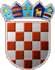 REPUBLIKA HRVATSKAPRIMORSKO-GORANSKA ŽUPANIJAOPĆINA MRKOPALJPrijedlog Proračuna Općine Mrkopalj za 2022. godinu sa Projekcijama za 2023. i 2024. godinuI. OPĆI DIOČlanak 1.Proračun Općine Mrkopalj za 2022. godinu sastoji se od :RASPOLOŽIVA SREDSTAVA IZ PRETHODNIH GODINARAČUN FINANCIRANJAČlanak 2.U Proračunu Općine Mrkopalj za 2022. godinu sa Projekcijama za 2023. i 2024. godinu, prihodi i rashodi, te primici i izdaci po ekonomskoj kalsifikaciji utvrđuju se u Računu prihoda i rashoda i Računu financiranjaČlanak 3.Rashodi poslovanja i izdaci za nabavu nefinancijske imovine raspoređuju se po izvorima, korisnicima, aktivnostima i projektima u Posebnom dijelu Proračuna za 2022. godinu sa Projekcijama za 2023. i 2024. godinu .REPUBLIKA HRVATSKAPRIMORSKO-GORANSKA ŽUPANIJAOPĆINA MRKOPALJREPUBLIKA HRVATSKAPRIMORSKO-GORANSKA ŽUPANIJAOPĆINA MRKOPALJREPUBLIKA HRVATSKAPRIMORSKO-GORANSKA ŽUPANIJAOPĆINA MRKOPALJREPUBLIKA HRVATSKAPRIMORSKO-GORANSKA ŽUPANIJAOPĆINA MRKOPALJREPUBLIKA HRVATSKAPRIMORSKO-GORANSKA ŽUPANIJAOPĆINA MRKOPALJOBRAZLOŽENJE PRIJEDLOGA PRORAČUNA OPĆINE MRKOPALJ ZA 2022. GODINU I PROJEKCIJA ZA 2023. I 2024. GODINUSukladno odredbi članka 37. stavak 4. Zakona o proračunu (NN 87/08, 136/12, 15/15) Načelnik Općine Mrkopalj predlaže Prijedlog proračuna za 2022. godinu s projekcijama za 2023. i 2024. Općinskom vijeću Općine Mrkopalj .Prijedlog Poračune Općine Mrkopalj za 2022. godinu s projekcijom za 2023. i 2024. godinu izrađen je po metodologiji propisanoj Zakonom o proračunu. Temeljem Zakona o proračunu i Pravilniku o proračunskim klasifikacijama u nastavku se obrazlaže slijedeće:Prihodi i primici proračuna – po ekonomskoj klasifikacijiRashodi i izdaci proračuna -   po ekonomskoj klasifikacijiRashodi i izdaci proračuna – po organizacijskoj klasifikaciji-	po programskoj klasifikacijiPRIHODI I PRIMICI PRORAČUNA OPĆINE MRKOPALJ – PO EKONOMSKOJ KLASIFIKACIJIPrihodi i primici proračuna Općine Mrkopalj za 2022. godinu planiraju se u iznosu od 10.320.00,00 kn što u odnosu na 2021. godinu ( I Izmjene i dopune ) predstavlja smanjenje od 20,37 %.U Projekcijama za 2023. godinu Prihodi i primici su planirani u iznosu od 9.371.000,00 kn, a u Projekcijama za 2024. godinu u iznosu od 8.311.000,00 knUkupni proračunski prihodi i primici sastoje se od prihoda poslovanja, prihoda od prodaje nefinancijske imovine i primitaka od zaduživanja.PRIHODI POSLOVANJAPrihodi poslovanja planiraju se za 2022. godinu u iznosu od 8.500.000,00 kn što u odnosu na 2021. godinu ( I Izmjene i dopune ), predstavlja smanjenje od 12,09 %.Obzirom na vrste prihoda poslovanja u 2022.godini, a u odnosu na 2021 godinu planiraju se :Prihodi od poreza  u iznosu od  2.321.000,00 kn ( smanjenje od 3,73 % )Prihodi od pomoći od subjekata unutar općeg proračuna u iznosu od 3.286.000,00 kn ( smanjenje od 24,89 % )Prihodi od imovine u iznosu od 75.500,00 kn ( smanjenje od 4,67 % )Prihodi od upravnih i administrativnih pristojbi, pristojbi po posebnim propisima i naknada u iznosu od 2.701.000,00 kn ( povećanje od 0,48 % )Prihodi od prodaje proizvoda i roba te pruženih usluga u iznosu od 116.500,00 kn ( povećanje od 0,78 % )PRIHODI OD POREZA se u 2022. godini planiraju u iznosu od 2.321.000,00 kn. Čine ih :Prihodi od poreza i prireza na dohodak koji se planiraju se za 2022. godinu u iznosu od 1.797.000,00 knPrihodi od poreza na imovinu - planiraju se u iznosu od 500.000,00 knPrihodi od poreza na robu i usluge planiraju se u iznosu od 24.000,00 knPRIHODI OD POMOĆI planiraju se u 2022. godini u iznosu od 3.286.000,00 kn. Planirane pomoći odnose se na slijedeće:Tekuće pomoći iz državnog proračuna - kompenzacijske mjere: 660.000,00 kn i pomoć Ministarstva kulture za Manifestaciju ArtFest u iznosu od 28.000,00 knTekuće pomoći iz županijskog proračuna ( PGŽ) planirane su u iznosu od 164.000,00 kn a odnose se na : 20.000,00 kn za manifestaciju Memorijal mira, 100.000,00 kn kn za zimsko čišćenje dionice Begovo Razdolje – Vrbovska poljana, 20.000,00 kn za program Pomoć u kući, 4.000,00 kn za ogrjev socijalno ugroženim građanima i 20.000,00 za odštete zbog elementarnih nepogoda.Kapitalne pomoći iz državnog proračuna planirane su iznosu od 600.000,00 kn , a odnose se na: 200.000,00 kn za nastavak izgradnje ceste u poslovnoj zoni, 200.000,00 kn za nastavak izgradnje poučne staze Zagmajna i 200.000,00  kn za izgradnju strelišta na Vrbovskoj poljani.Kapitalne pomoći iz županijskog proračuna planirane su u iznosu od 645.000,00 kn, a odnose se na: 170.000,00 pomoći iz Fonda za Gorski kotar, , 400.000,00 kn za izgradnju strelišta na Vrbovskoj poljani, 30.000,00 kn za opremanje Doma kulture i 45.000,00 kn za nerazvrstane ceste.Kapitalne pomoći iz državnog proračuna temeljem prijenosa EU sredstava planirana su u iznosu od 929.000,00 kn, a odnose se na uređenje Parka kod trgovina 372.000,00 kn i nabavku traktora i opreme – 557.000,00 kn.Pomoći od ostalih subjekata unutar općeg proračune iznose 260.000,00 kn , a odnose se na 100.000,00 pomoći HZZ-a za javne radove 150.000,00 pomoći Hrvatskih cesta d.o.o. za zimsko čišćenje i 10.000,00 pomoći za aktivnosti u turizmu od TZ Gorski kotar .PRIHODI OD IMOVINE se u 2022. godini planiraju u iznosu od 75.500,00 kn.Sastoje se od Prihoda od financijske imovine , koji su planirani u iznosu od 3.500.00 kn i Prihoda od nefinancijske imovine, planiranih u iznosu od 72.000,00 kn .PRIHODI OD UPRAVNIH I ADIMINSTRATIVNIH PRISTOJBI , PRISTOJBI PO POSEBNIM PROPISIMAI NAKNADA planiraju se u 2022. godini u iznosu od 2.701.000,00 kn, što je u odnosu na 2021. godinu povećanje za 0,48 % . Sastoje se od:Prihodi od upravnih i administrativnih pristojbi planiranih u iznosu od 15.00,00 kn ( grobarine - zaostaci od prije 2020 god. –5.000,00 kn, Boravišna pristojba – 10.000,00 kn )Prihodi po posebnim propisima planiranih u iznosu od 2.036.000,00 koje čine : Vodni doprinos: 3.000,00 kn, Doprinos za šume : 2.000.000,00 kn i Ostali nespomenuti prihodi ( uklanjanje ruševnih zgrada: 20.000,00 kn, prenamjena poljoprivrednog zemljišta : 2.000,00 kn,ostali prihodi : 1.000,00 kn prihodi od refundacija rashoda iz prethodnih godina – 5.000,00 i prihodi od refundacija šteta – 5.000,00 kn )Prihodi od komunalnog doprinosa i naknade , planirani u iznosu od 650.000,00 kn ( komunalni doprinos : 300.000,00 kn, komunalna naknada: 350.000,00  kn ).PRIHODI OD PRODAJE PROIZVODA I ROBA TE PRUŽENIH USLUGA planirani su u iznosu od 116.500,00 kn , a odnose se na prihode od zakupa poslovnih objekata – 100.000,00 kn, zakupa stanova-13.000,00 kn zakupa garaža – 3.500,00 i zakupa poljoprivrednog zemljišta 5.000,00 kn.PRIHODI OD PRODAJE NEFINANCIJSKE IMOVINEPrihodi od prodaje nefinancijske imovine planiraju se u 2022. godini u iznosu od 1.820.000,00 kn, što je manje za 16,51 % u odnosu na Plan za 2021. godinu,Sastoje se od Prihoda od prodaje neproizvedene dugotrajne imovine ( prodaja građevinskog zemljišta – 1.760.000,00 kn ) i Prihoda od prodaje proizvedene dugotrajne imovine 60.000,00 kn ( prodaja stanova sa stanarskim pravom – 10.000,00 kn , prodaja ostalih građevinskih objekata grobnice– 50.000,00 kn ).PRIMICI OD ZADUŽIVANJAU 2022. godini nije planirano zaduživanje .RASHODI I IZDACI PRORAČUNA OPĆINE MRKOPALJ – PO EKONOMSKOJ KLASIFIKACIJIRashodi i izdaci proračuna Općine Mrkopalj za 2022. godinu planiraju se u iznosu od 10.320.000,00kn što u odnosu na 2021 godinu ( Izmjene i dopune ) predstavlja smanjenje od 20,59 %.Rashodi i izdaci u Projekcijama za 2023. godinu su planirani u iznosu od 9.371.000,00 kn, a u Projekcijama za 2024. godinu u iznosu od 8.311.000,00 kn .Ukupni proračunski rashodi i izdaci sastoje se od rashoda poslovanja i rashoda za nabavu nefinancijske imovine.RASHODI POSLOVANJARashodi poslovanja planiraju se za 2022. godinu u iznosu od 5.148.000,00 kn , što u odnosu na 2021. ( I izmjene i dopune ) , predstavlja povećanje za 2,03 %.Obzirom na vrste rashoda poslovanja u 2022 godini, a u odnosu na 2021 . godinu planiraju se :Rashodi za zaposlene u iznosu od 875.000,00 kn (smanjenje od 0,57 % ) Materijalni rashodi u iznosu od 2.361.000,00 kn ( povećanje od 12,23% ) Financijski rashodi u iznosu od 72.000,00 kn ( smanjenje od 12,20 % ) Subvencije u iznosu od 176.000,00 kn ( isto kao u 2021. godini  )Pomoći dane u inozemstvo i unutar opće države u iznosu od 225.000,00 kn ( smanjenje od 2,60 %)Naknade građanima i kućanstvima u iznosu od 222.000,00 kn ( povećanje od 3,80%)Ostali rashodi u iznosu od 1.217.000,00 kn ( smanjenje 7,54 % )RASHODI ZA ZAPOSLENE -planiraju se u 2022. godini u iznosu od 875.000,00 kn . Sastoje se od :Troškovi bruto plaće radnika – u 2022. godini planiraju se u iznosu od 740.00,00 kn ( zaposlenici Općine– 640.000,00 kn, Javni radovi – 100.000,00 )Ostali rashodi za zaposlene ( naknade, nagrade i sl. ) – planiraju se u iznosu od 25.000,00 knRashodi za doprinose na plaće - planiraju se u iznosu od 100.000,00 kn , te ostali rashodi za zaposlene (naknade ,nagrade i sl. ) u iznosu od 20.000,00 kn.MATERIJALNI RASHODI – - planiraju se u 2022. godini u iznosu od 2.361.000,00 kn , a čine ih slijedeće vrste materijalnih rashoda :Naknade troškova zaposlenih – Plan za 2022. godinu je 15.000,00 kn , a odnose se na: naknadu za službena putovanja( 10.000,00 kn ) i stručno usavršavanje zaposlenika ( 5.000,00 kn ) .Rashodi za materijal i energiju – planiraju se u iznosu od 320.000,00 kn , a od toga je za uredski materijal i ostale materijalne rashode ( literatura, sredstva za čišćenje i higijenu ) planirano 40.000,00 kn , za energiju 225.000,00 kn, za materijal i dijelove za tekuće i investicijsko održavanje 15.000,00 kn, te za sitni inventar 40.000,00 kn .Rashodi za usluge planirani su u iznosu od 1.3482.500,00 kn, a čine ih usluge telefona, pošte i prijevoza – plan 2022 . je 43.500,00 kn , usluge tekućeg i investicijskog održavanja – planirano je 910.000,00 kn, usluge promidžbe i informiranja – planirano je 106.000,00 kn, komunalne usluge - planirano 165.000,00 kn , intelektualne i osobne usluge – planirani iznos od 1950.00,00 kn , računalne usluge - planirano 60.000,00 knOstali nespomenuti rashodi poslovanja su u 2022. godini planirani u iznosu od 213.5000,00 kn ,a sastoje se od : naknade za rad predstavničkih i izvršnih tijela – 20.000,00 kn, premija osiguranja imovine i zaposlenika – 28.000,00 kn , reprezentacije –20.000,00 kn, članarine – 5.000,00 kn, pristojbe i naknade – 11.000,00 kn, te ostalih nespomenutih rashoda poslovanja - 129.000,00 kn ( rashodi protokola - cvijeće i sl. 6.00,00 kn, izdaci za proslavu Dana Općine – 5.000,00 kn, Izdaci za manifestaciju Memorijal mira – 20.000,00 kn, Izdaci za ostala pokroviteljstva i proslave – 35.000,00 kn ,proračunska pričuva 20.000,00 kn te ostali nespomenuti rashodi poslovanja – 40.000,00 kn i vodni doprinos – 3.000,00 )FINANCIJSKI RASHODI – planirani su u iznosu od 72.000,00 kn i sastoje se od :Kamate za kredit Hbor -a – planirano 11.000,00 knKamate za financijski leasing – planirano 5.000,00 knOstali financijskih rashoda – planirano 56.000,00 kn  ( usluge platnog prometa – 15.000,00 kn, usluge porezne uprave – 30.000,00 kn , zatezne kamate – 1.000,00 kn , ostali nespomenuti fin. rashodi– 10.000,00 kn )SUBVENCIJE - planirano je 176.000,00 kn , a dijeli se na :Subvencije trgovačkim društvima u javnom sektoru – planirano 160.000,00 kn kn ( subvencija Ariva Autotrans d.o.o. – 80.000,00 kn, subvencija Mrzle drage d.o.o. – 80.000,00 kn , ),Subvencije trgovačkim društvima izvan javnog sektora – planirano 16.000,00 kn (subvencije poljoprivrednicima u vidu subvencije Veterinarskoj stanici Delnice – 11.000,00 kn, subvencija Veterinarskoj stanici Delnice za sterilizaciju kućnih ljubimaca – 5.000,00 kn )POMOĆI DANE U INOZEMSTVO I UNUTAR OPĆE DRŽAVE planirane su u iznosu od 225.000,00 kn , a odnose se na pomoći dječjem vrtiću Pahuljice i to 180.000,00 kn za plaće djelatnika vrtića i 30.000,00 kn za materijalne troškove vrtića, te 15.000,00 pomoći izvanproračunskom fondu za nabavku spremnika za otpad.NAKNADE GRAĐANIMA I KUĆANSTVIMA - planirani su u iznosu od 222.000,00 kn , a odnose se na naknade isplaćene u novcu –106.000,00 kn ( socijalne pomoći i naknade ) , te na naknade u naravi – 126.000,00 kn . ( pomoć u kući – 26.000,00 , iskopi za kanalizaciju - 70.000,00, ostalo - 20.000,00 kn-OSTALI RASHODI - planirani su u iznosu od 1.217.000,00 kn, a odnose se na :Tekuće donacije u novcu - 645.000,00 kn ( donacije udrugama , Osnovnoj školi, Turističkoj zajednici , Lag- u , Poljoprivrednom centru, radio Gorski kotar, Gradskoj knjižnici Rijeka – Bibliobus, političkim strankama , vjerskim zajednicama i vatrogasnim društvima i političkim strankama ) ,tekuće donacije u naravi – 52.000, 00 kn ( 20.000,00 kn darovi za svetog Nikolu i 32.000,00 financiranje dječjeg vtrića za polaznike . )Kapitalne pomoći – planirani iznos za 2022. godinu je 500.000,00 kn, a odnosi se na kapitalne pomoći Komunalcu d.o.o. Delnice za izgradnju sustava vodovoda i odvodnje na području Općine Mrkopalj ( 350.000,00 kn ) , kapitalne pomoći Komunalcu d.o.o. Delnice za izgradnju odlagališta otpada Sović Laz ( 150.000,00 kn ).RASHODI ZA NABAVU NEFINANCIJSKE IMOVINERashodi za nabavu nefinancijske imovine se u 2022. godini planiraju u iznosu od 4.530.000,00 kn što u odnosu na 2021. ( I izmjene i dopune ) , predstavlja smanjenje od 34,04 %.Obzirom na vrste rashoda za nabavu nefinancijske imovine u 2022. godini ,a u odnosu na 2021 . godinu planiraju se :Rashodi za nabavu neproizvedene imovine u iznosu od 100.000.00 knRashodi za nabavu proizvedene dugotrajne imovine u iznosu od 4.350.000,00 kn ( smanjenje od 35,07% )Rashodi za dodatna ulaganja u nefinancijsku imovinu u iznosu od 80.000,00 kn ( smanjenje za 32,77 % )Rashodi za nabavu neproizvedene imovine u iznosu od 100.000.00 kn odnose se na nabavu zemljišta.Rashodi za nabavu proizvedene dugotrajne imovine planirani u iznosu od 4.350.000,00 kn odnose se na:Rashodi za građevinske objekte – 3.130.000,00 kn čine ih: ulaganja u nerazvrstane ceste – 645.000,00 kn ,izgradnja ceste u Poslovnoj zoni – 500.000,00 kn, izgradnja prostora kod Crkve Mrkopalj – 300.000,00 kn nastavak izgradnje rekreacijsko poučne staze Zagmajna – 600.000,00 kn izgradnja strelišta Vrbovska poljana- 800.000,00 kn, izgradnja javne rasvjete – 200.000,00 kn, izgradnja grobnica -35.000,00 kn , 50.000,00 kn – uređenje prostora kod kapelice sv. FilipaRashodi za postrojenja i opremu – planirani u iznosu 35.000,00 kn , a sastoje se od : uredska oprema i namještaj :10.000,00 kn, ostala oprema – 25.000,00 knRashodi za ostalu nematerijalnu proizvedenu imovinu – 1.185.000,00 kn , sadrže planirana ulaganja u plansku dokumentaciju : Urbanistički plan uređenja središnjeg naselja Mrkopalj – 180.000,00 kn , 3. Izmjene i dopune prostornog plana – 25.000,00 kn, idejno rješenje žičare Čelimbaša-150.000,00 kn, dokumentacija za izgradnju Staračkog doma Sunger – 200.000,00 kn , dokumentacija za izgradnju stanova - 30.000,00 knRashodi za dodatna ulaganja u nefinancijsku imovinu planirani su u iznosu od 80.000,00 kn , a odnose se na dodatna ulaganja u Dom Kulture – 30.000,00 i zgradu Doma zdravlja - 50.000,00 knIZDACI ZA FINANCIJSKU IMOVINU I OTPLATE ZAJMOVEIzdaci za financijsku imovinu i otplatu zajmova planirani su u 2022. godini u iznosu od 642.000,00 kn, što je u odnosu na 2021. godinu smanjenje za 40,67 %.Izdaci se odnose na : izdatke za otplatu glavnice Hbora – 617.000, 00 kn i izdatke za otplatu glavnice financijskog leasinga za vozilo - 25.000,00 knRazlika između planiranih prihoda i primitaka i rashoda i izdatak iznosi 860.00000 kn , a namiriti će se iz raspoloživih sredstava iz prethodnih godina.RASHODI I IZDACI PRORAČUNA – PO ORGANIZACIJSKOJ I PROGRAMSKOJ KLASIFIKACIJIObzirom na organizacijsku i programsku klasifikaciju, proračun Općine Mrkopalj za 2022 . godinu planiran je na slijedeći način :PROGRAM 1001 – JAVNA UPRAVA I ADMINISTRACIJAProgram se sastoji od slijedećih aktivnosti :Planirani iznos programa iznosi 2.207.500,00 kn, što je manje za 16,32 % od planiranog u 2021. godini Cilj programa je zadovoljavanja potreba mještana u okviru utvrđenih zadaća koje obavlja jedinica lokalne samouprave.PROGRAM 1002- PREDSTAVNIČKA I IZVRŠNA TIJELAU 2022. godini program je planiran je iznosu od 30.000,00 kn, a cilj programa je omogućavanje nesmetanog rada predstavničkim i izvršnim tijelima Općine Mrkopalj.PROGRAM 1003 - DJEČJI VRTIĆ  PAHULJICEProgram uključuje aktivnost Podružnica predškolskog odgoja i naobrazbe i planiran je u iznosu od 242.000,00 kn, od kojih je 210.000,00 kn namijenjeno za pokriće materijalnih izdataka materijalnih izdataka i plaće djelatnika u dječjem vrtiću, a 32.000,00 kn za pokriće troškova usluge vrtića za sve polaznike.Programom predškolskog odgoja i obrazovanja omogućuje se svakom djetetu pravo na razvoj usklađen s njegovim individualnim mogućnostima i sposobnostima. Program obuhvaća redovni program predškolskog odgoja i obrazovanja koji obuhvaća stvaranje i osiguravanje uvjeta za brigu i skrb za djecu predškolskog uzrasta i dodatni program koji obuhvaća aktivnosti i programe kojim se unaprjeđuje redovni program radi provedbe aktivnosti koje povoljno utječu na razvoj te unaprjeđuje stjecanje vještina i kompetencija djece prije odlaska u školu.PROGRAM 1004 – PROGRAM JAVNIH POTREBA U ŠKOLSTVUProgram je planiran u 45.000, 00 kn koje će biti utrošene na tekuće donacije Osnovnoj školi Mrkopalj za provođenje aktivnosti, za financiranje rada asistenta u nastavi, sufinanciranje radnih bilježnica i izleta učenicima kao i za nagrade učenicima za postignut uspjeh.Cilj ove aktivnosti je razvijanje sposobnosti i potencijala, vještina i kompetencija svih učenika, te omogućavanje programa kvalitetnog osnovnog obrazovanja i jednak pristup svim učenicima, a posebno učenicima s teškoćama te nadarenim učenicima.PROGRAM 1005 – PROGRAM JAVNIH POTREBA U SPORTURealizacija programa se planira izvršiti kroz slijedeće aktivnosti :Program se u 2022. godini planira izvršiti u okviru sredstava od 1.755,00 kn, a cilj mu je izgradnja sportske infrastrukture i poticanje bavljenja sportom i rekreacijom .PROGRAM 1006 – PROGRAM POTICANJA POLJOPRIVREDEAktivnosti programa su slijedeće:Program se planira unutar sredstava od 31.000,00 koja su namijenjena za subvencije poljoprivrednicima i dotoacije Centru za brdsko planinsku poljoprivredu Sušica.Cilj programa je poticanje razvoja poljoprivrede u Općini Mrkopalj.PROGRAM 1007 – PROGRAM POTICANJA RAZVOJA TURIZMAAktivnost za provođenje programa su:Program se planira u iznosu od 210.000,00 kn, a cilj	programa je poticanje razvoja turizma u Općini Mrkopalj.PROGRAM 1008 – PROGRAM JAVNIH POTREBA U KULTURIProgram se planira u iznosu od 88.000,00 kn za 2022. godinu.Iznos se planira utrošiti za tekuće donacije udrugama iz područja kulture, sufinaciranje kazališnih gostovanja i sufinanciranje obnove crkvenih objekata , a cilj programa je poticanje kulturnih događanja u Općini Mrkopalj .PROGRAM 1009– RAZVOJ CIVILNOG DRUŠTVAProgram se planira realizirati unutar aktivnosti Sufinanciranje rada udruga za koju je planirano je 26.000,00 kn i aktivnosti Izgradnja društveno kulturnog centra z akoju je u 2022. godinu planirano 1.00.000,00 kn.PROGRAM 1010 – ORGANIZIRANJE I PROVOĐENJE ZAŠTITE I SPAŠAVANJAProgram se provodi u okviru sljedećih aktivnosti :Program je planiran u vrijednosti od 156.000,00 kn , a odnosi se na zaštitu od požara kroz donacije DVD- ovima Sunger i Mrkopalj ( 15.000,00 kn ), sufinanciranje ostalih službi zaštite i spašavanja – HGSS i ostali ( 15.000,00 kn ).Svrha programa je osiguranje uvjeta za redovito funkcioniranje vatrogasnih društava i ostalih službi zaštite i spašavanja, čime se doprinosi zaštiti ljudi i imovine u Općini Mrkopalj.PROGRAM 1011 – PROGRAM SOCIJALNE SKRBIAktivnosti programa su slijedeće:Program je planiran u iznosu od 263.000,00 knSocijalna skrb je dio sustava socijalne sigurnosti, usmjerena ka suzbijanju siromaštva i socijalne ugroženosti. Namijenjena je najranjivijim socijalnim skupinama, sa ciljem osiguranja pomoći kako bi korisnici mogli ostvariti osnovne životne potrebe.Sredstva su namijenjena za podmirenje slijedećih aktivnosti: jednokratne i stalne pomoći socijalno ugroženim osobama, novčana pomoć za svako novorođeno dijete, pomoć u kući, podmirenje troškova nabavke ogrijeva, dotacije Crvenom križu, darovi za Svetog Nikolu te naknade u naravi - financiranje priključaka za kanalizaciju za građane i ostalo.PROGRAM 1012 – PROGRAM POTPORE U ZDRAVSTVUProgram se provodi u okviru sljedećih aktivnosti :U okviru programske aktivnosti Javne potrebe u zdravstvu je doniranje zdravstvenim neprofitnim organizacijama koje pružaju uslugu palijativne skrbi i logopeda i to u iznosu od 25.000,00 kn. , te sufinanciranje troškova stanovanja liječnika u iznosu od 30.000,00 kn . Cilj programa je poboljšati dostupnost zdravstvene skrbi na području Općine Mrkopalj.PROGRAM 1013- SUBVENCIJE TRGOVAČKIM DRUŠTVIMA U JAVNOM SEKTORUProgram sadrži aktivnost A 101201 Subvencija trgovačkim društvima , a trgovačka društva koja se financiraju u okviru ove aktivnosti su Autotrans Ariva d.o.o. i Komunalno društvo Mrzle drage d.o.o. za što je u  2022. godini planirano 160.000,00 kn.PROGRAM 1014 – NABAVA I IZGRADNJA  IMOVINEUnutar programa su ove aktivnosti:Za 2022. godinu nije ništa planirano u ovom Programu, a aktivnosti su planiranje u drugim programima poput Programa izgradnje komunalne infrastrukture i Programa upravljanje imovinom.PROGRAM 1015 – PROSTORNO PLANIRANJE I UREĐENJE OPĆINEProgram je planiran u iznosu od 1.265.000,00 kn n, a odnosi se na troškove pripreme i provođenje projekata , kao i izradu dokumentacije bitne za prostorno planiranje Općine Mrkopalj.PROGRAM 1016 – IZGRADNJA KOMUNALNE INFRASTRUKTUREProgram se sastoji od slijedećih aktivnosti:Program se planira u iznosu od 2.055.000,00 kn, a njegovi ciljevi su unaprijeđenje komunalne infrastrukture i povećanje životnog standarda građana Općine Mrkopalj.PROGRAM 1017– ODRŽAVANJE KOMUNALNE INFRASTRUKTUREU program spadaju aktivnosti:Cilj programa je poboljšanje komunalnog standarda u Općini Mrkopalj. Planirani iznos programa u 2022. godini iznosi 830.000,00 kn.PROGRAM 1018 – UPRAVLJANJE IMOVINOMProgram će biti realiziran u okviru slijedećih aktivnosti:Cilj programa je učinkovito upravljanje općinskom imovinom koja služi za zadovoljavanje sportskih, kulturnih i ostalih sadržaja u Općini Mrkopalj, te kapitalna ulaganja u zgrade u vlasništvu i suvlasništvu Općine Mkropalj. Za 2022. godinu planiran je u iznosu 568.000,00 kn .PROGRAM 1019 – ZAŠTITA OKOLIŠAProgram se planira u iznosu od 345.000,00 kn a cilj mu je očuvanje okoliša i ekologija.RAČUN PRIHODA I RASHODAPlan proračuna2021.- 1.rebalansPlan proračuna2022.Projekcija za 2023.Projekcija za 2024.RAČUN PRIHODA I RASHODA1234Prihodi poslovanja9.669.000,008.500.000,008.336.000,007.281.000,00Prihodi od prodaje nefinancijske imovine2.180.000,001.820.000,001.035.000,001.030.000,00UKUPNO PRIHODA11.849.000,0010.320.000,009.371.000,008.311.000,00Rashodi poslovanja5.045.650,005.148.000,004.966.000,005.001.000,00Rashodi za nabavu nefinancijske imovine6.868.250,004.530.000,004.380.000,003.310.000,00UKUPNO RASHODARAZLIKA VIŠAK/MANJAK11.913.900,009.678.000,009.346.000,008.311.000,00UKUPNO RASHODARAZLIKA VIŠAK/MANJAK-64.900,00642.000,0025.000,000,00Ukupan donos viška/manjka iz prethodnih godina859.920,380,000,000,00Dio koji će se rasporediti/pokriti u razdoblju35.900,000,000,000,00Primici od financijske imovine i zaduživanja1.111.000,000,000,000,00Izdaci za financijsku imovinu i otplate zajmova1.082.000,00642.000,0025.000,000,00NETO FINANCIRANJE29.000,00-642.000,00-25.000,000,00VIŠAK/MANJAK + NETO FINANCIRANJE + RASPOLOŽIVASREDSTVA IZ PRETHODNIH GODINA0,000,000,000,00Račun/Pozicija1Račun/Pozicija1Opis2Plan proračuna2021.- 1.rebalans3Plan proračuna2022.4Projekcija za 2023.5Projekcija za 2024.6Indeks 4/37Indeks 5/48Indeks 6/596Prihodi poslovanja9.669.000,008.500.000,008.336.000,007.281.000,0087,91%98,07%87,34%61Prihodi od poreza2.411.000,002.321.000,002.467.000,002.542.000,0096,27%106,29%103,04%611Porez i prirez na dohodak1.892.000,001.797.000,0094,98%613Porezi na imovinu500.000,00500.000,00100,00%614Porezi na robu i usluge19.000,0024.000,00126,32%63Pomoći iz inozemstva (darovnice) i od subjekata unutar općeg proračuna4.375.000,003.286.000,002.890.000,001.760.000,0075,11%87,95%60,90%633Pomoći iz proračuna3.099.000,002.097.000,0067,67%634Pomoći od ostalih subjekata unutar općeg proračuna347.000,00260.000,0074,93%638Pomoći temeljem prijenosa EU sredstava929.000,00929.000,00100,00%64Prihodi od imovine79.200,0075.500,0081.000,0081.000,0095,33%107,28%100,00%641Prihodi od financijske imovine3.100,003.500,00112,90%642Prihodi od nefinancijske imovine76.100,0072.000,0094,61%65Prihodi od upravnih i administrativnih pristojbi, pristojbi po pos.propisima i naknada2.688.200,002.701.000,002.776.000,002.776.000,00100,48%102,78%100,00%651Upravne i administrativne pristojbe15.200,0015.000,0098,68%652Prihodi po posebnim propisima2.173.000,002.036.000,0093,70%653Komunalni doprinosi i naknade500.000,00650.000,00130,00%66Prihodi od prodaje proizvoda i robate pruženih usluga115.600,00116.500,00122.000,00122.000,00100,78%104,72%100,00%Prijedlog Proračuna Općine Mrkopalj za 2022. godinu sa Projekcijama za 2023. i 2024. godinuRAČUN PRIHODA I RASHODA - -PRIHODIPrijedlog Proračuna Općine Mrkopalj za 2022. godinu sa Projekcijama za 2023. i 2024. godinuRAČUN PRIHODA I RASHODA - -PRIHODIPrijedlog Proračuna Općine Mrkopalj za 2022. godinu sa Projekcijama za 2023. i 2024. godinuRAČUN PRIHODA I RASHODA - -PRIHODIPrijedlog Proračuna Općine Mrkopalj za 2022. godinu sa Projekcijama za 2023. i 2024. godinuRAČUN PRIHODA I RASHODA - -PRIHODIPrijedlog Proračuna Općine Mrkopalj za 2022. godinu sa Projekcijama za 2023. i 2024. godinuRAČUN PRIHODA I RASHODA - -PRIHODIPrijedlog Proračuna Općine Mrkopalj za 2022. godinu sa Projekcijama za 2023. i 2024. godinuRAČUN PRIHODA I RASHODA - -PRIHODIPrijedlog Proračuna Općine Mrkopalj za 2022. godinu sa Projekcijama za 2023. i 2024. godinuRAČUN PRIHODA I RASHODA - -PRIHODIPrijedlog Proračuna Općine Mrkopalj za 2022. godinu sa Projekcijama za 2023. i 2024. godinuRAČUN PRIHODA I RASHODA - -PRIHODIPrijedlog Proračuna Općine Mrkopalj za 2022. godinu sa Projekcijama za 2023. i 2024. godinuRAČUN PRIHODA I RASHODA - -PRIHODIPrijedlog Proračuna Općine Mrkopalj za 2022. godinu sa Projekcijama za 2023. i 2024. godinuRAČUN PRIHODA I RASHODA - -PRIHODIRačun/Pozicija1Račun/Pozicija1Opis2Plan proračuna2021.- 1.rebalans3Plan proračuna2022.4Projekcija za 2023.5Projekcija za 2024.6Indeks 4/37Indeks 5/48Indeks 6/59661Prihodi od prodaje proizvoda i robe tepruženih usluga i prihodi od donacija115.600,00116.500,00100,78%7Prihodi od prodaje nefinancijske imovine2.180.000,001.820.000,001.035.000,001.030.000,0083,49%56,87%99,52%71Prihodi od prodaje neproizvedene dugotrajni imovine2.100.000,001.760.000,001.000.000,001.000.000,0083,81%56,82%100,00%711Prihodi od prodaje materijalne imovine - prirodnih bogatstava2.100.000,001.760.000,0083,81%72Prihodi od prodaje proizvedene dugotrajne imovine80.000,0060.000,0035.000,0030.000,0075,00%58,33%85,71%721Prihodi od prodaje građevinskih objekata80.000,0060.000,0075,00%UKUPNO11.849.000,0010.320.000,009.371.000,008.311.000,0087,10%90,80%88,69%Račun/Pozicija1Račun/Pozicija1Opis2Plan proračuna2021.- 1.rebalans3Plan proračuna2022.4Projekcija za 2023.5Projekcija za 2024.6Indeks 4/37Indeks 5/48Indeks 6/593Rashodi poslovanja5.045.650,005.148.000,004.966.000,005.001.000,00102,03%96,46%100,70%31Rashodi za zaposlene880.000,00875.000,00875.000,00875.000,0099,43%100,00%100,00%311Plaće755.000,00740.000,0098,01%312Ostali rashodi za zaposlene25.000,0025.000,00100,00%313Doprinosi na plaće100.000,00110.000,00110,00%32Materijalni rashodi2.103.650,002.361.000,002.202.000,002.207.000,00112,23%93,27%100,23%321Naknade troškova zaposlenima14.000,0015.000,00107,14%322Rashodi za materijal i energiju313.000,00320.000,00102,24%323Rashodi za usluge1.461.650,001.482.500,00101,43%324Naknade troškova osobama izvan radnogodnosa0,00330.000,00329Ostali nespomenuti rashodi poslovanja315.000,00213.500,0067,78%34Financijski rashodi82.000,0072.000,0061.000,0056.000,0087,80%84,72%91,80%342Kamate za primljene zajmove26.000,0016.000,0061,54%343Ostali financijski rashodi56.000,0056.000,00100,00%35Subvencije166.000,00176.000,00176.000,00176.000,00106,02%100,00%100,00%351Subvencije trgovačkim društvima ujavnom sektoru150.000,00160.000,00106,67%352Subvencije trgovačkim društvima, obrtnicima, malim i srednjim poduzetnicima izvan javnog sektora16.000,0016.000,00100,00%Prijedlog Proračuna Općine Mrkopalj za 2022. godinu sa Projekcijama za 2023. i 2024. godinuRAČUN PRIHODA I RASHODA -RASHODIPrijedlog Proračuna Općine Mrkopalj za 2022. godinu sa Projekcijama za 2023. i 2024. godinuRAČUN PRIHODA I RASHODA -RASHODIPrijedlog Proračuna Općine Mrkopalj za 2022. godinu sa Projekcijama za 2023. i 2024. godinuRAČUN PRIHODA I RASHODA -RASHODIPrijedlog Proračuna Općine Mrkopalj za 2022. godinu sa Projekcijama za 2023. i 2024. godinuRAČUN PRIHODA I RASHODA -RASHODIPrijedlog Proračuna Općine Mrkopalj za 2022. godinu sa Projekcijama za 2023. i 2024. godinuRAČUN PRIHODA I RASHODA -RASHODIPrijedlog Proračuna Općine Mrkopalj za 2022. godinu sa Projekcijama za 2023. i 2024. godinuRAČUN PRIHODA I RASHODA -RASHODIPrijedlog Proračuna Općine Mrkopalj za 2022. godinu sa Projekcijama za 2023. i 2024. godinuRAČUN PRIHODA I RASHODA -RASHODIPrijedlog Proračuna Općine Mrkopalj za 2022. godinu sa Projekcijama za 2023. i 2024. godinuRAČUN PRIHODA I RASHODA -RASHODIPrijedlog Proračuna Općine Mrkopalj za 2022. godinu sa Projekcijama za 2023. i 2024. godinuRAČUN PRIHODA I RASHODA -RASHODIPrijedlog Proračuna Općine Mrkopalj za 2022. godinu sa Projekcijama za 2023. i 2024. godinuRAČUN PRIHODA I RASHODA -RASHODIRačun/Pozicija1Račun/Pozicija1Opis2Plan proračuna2021.- 1.rebalans3Plan proračuna2022.4Projekcija za 2023.5Projekcija za 2024.6Indeks 4/37Indeks 5/48Indeks 6/5936Pomoći dane u inozemstvo i unutar opće države231.000,00225.000,00225.000,00225.000,0097,40%100,00%100,00%363Pomoći unutar opće države231.000,00225.000,0097,40%37Naknade građanima i kućanstvima na temelju osiguranja i druge naknade223.500,00222.000,00248.000,00272.000,0099,33%111,71%109,68%372Ostale naknade građanima i kućanstvima iz proračuna223.500,00222.000,0099,33%38Ostali rashodi1.359.500,001.217.000,001.179.000,001.190.000,0089,52%96,88%100,93%381Tekuće donacije772.500,00697.000,0090,23%383Kazne, penali i naknade štete20.000,0020.000,00100,00%386Kapitalne pomoći567.000,00500.000,0088,18%4Rashodi za nabavu nefinancijske imovine6.868.250,004.530.000,004.380.000,003.310.000,0065,96%96,69%75,57%41Rashodi za nabavu neproizvedene imovine50.000,00100.000,00100.000,00100.000,00200,00%100,00%100,00%411Materijalna imovina - prirodna bogatstva50.000,00100.000,00200,00%42Rashodi za nabavu proizvedene dugotrajne imovine6.699.250,004.350.000,004.280.000,003.210.000,0064,93%98,39%75,00%421Građevinski objekti4.230.000,003.130.000,0074,00%422Postrojenja i oprema1.597.625,0035.000,002,19%423Prijevozna sredstva646.625,000,000,00%426Nematerijalna proizvedena imovina225.000,001.185.000,00526,67%45Rashodi za dodatna ulaganja na nefinancijskoj imovini119.000,0080.000,000,000,0067,23%0,00%451Dodatna ulaganja na građevinskimobjektima119.000,0080.000,0067,23%Prijedlog Proračuna Općine Mrkopalj za 2022. godinu sa Projekcijama za 2023. i 2024. godinuRAČUN PRIHODA I RASHODA -RASHODIPrijedlog Proračuna Općine Mrkopalj za 2022. godinu sa Projekcijama za 2023. i 2024. godinuRAČUN PRIHODA I RASHODA -RASHODIPrijedlog Proračuna Općine Mrkopalj za 2022. godinu sa Projekcijama za 2023. i 2024. godinuRAČUN PRIHODA I RASHODA -RASHODIPrijedlog Proračuna Općine Mrkopalj za 2022. godinu sa Projekcijama za 2023. i 2024. godinuRAČUN PRIHODA I RASHODA -RASHODIPrijedlog Proračuna Općine Mrkopalj za 2022. godinu sa Projekcijama za 2023. i 2024. godinuRAČUN PRIHODA I RASHODA -RASHODIPrijedlog Proračuna Općine Mrkopalj za 2022. godinu sa Projekcijama za 2023. i 2024. godinuRAČUN PRIHODA I RASHODA -RASHODIPrijedlog Proračuna Općine Mrkopalj za 2022. godinu sa Projekcijama za 2023. i 2024. godinuRAČUN PRIHODA I RASHODA -RASHODIPrijedlog Proračuna Općine Mrkopalj za 2022. godinu sa Projekcijama za 2023. i 2024. godinuRAČUN PRIHODA I RASHODA -RASHODIPrijedlog Proračuna Općine Mrkopalj za 2022. godinu sa Projekcijama za 2023. i 2024. godinuRAČUN PRIHODA I RASHODA -RASHODIRačun/PozicijaOpisPlan proračuna2021.- 1.rebalansPlan proračuna2022.Projekcija za 2023.Projekcija za 2024.Indeks 4/3Indeks 5/4Indeks 6/5123456789UKUPNO11.913.900,009.678.000,009.346.000,008.311.000,0081,23%96,57%88,93%Račun/Pozicija1Račun/Pozicija1Opis2Plan proračuna2021.- 1.rebalans3Plan proračuna2022.4Projekcija za 2023.5Projekcija za 2024.6Indeks 4/37Indeks 5/48Indeks 6/599Vlastiti izvori35.900,000,000,000,000,00%92Rezultat poslovanja35.900,000,000,000,000,00%922Višak/manjak prihoda35.900,000,000,00%UKUPNO35.900,000,000,000,000,00%Račun/Pozicija1Račun/Pozicija1Opis2Plan proračuna2021.- 1.rebalans3Plan proračuna2022.4Projekcija za 2023.5Projekcija za 2024.6Indeks 4/37Indeks 5/48Indeks 6/595Izdaci za financijsku imovinu i otplate zajmova1.082.000,00642.000,0025.000,000,0059,33%3,89%0,00%54Izdaci za otplatu glavnice primljenih zajmova1.082.000,00642.000,0025.000,000,0059,33%3,89%0,00%544Otplata glavnice primljenih zajmova od banaka i ostalih financijskih institucija izvan javnog sektora1.082.000,00642.000,0059,33%8Primici od financijske imovine izaduživanja1.111.000,000,000,000,000,00%84Primici od zaduživanja1.111.000,000,000,000,000,00%842Primljeni zajmovi od banaka i ostalih financijskih institucija u javnom sektoru1.111.000,000,000,00%UKUPNO2.193.000,00642.000,0025.000,000,0029,27%3,89%0,00%Prijedlog Proračuna Općine Mrkopalj za 2022. godinu sa Projekcijama za 2023. i 2024. godinuPOSEBNI DIOPrijedlog Proračuna Općine Mrkopalj za 2022. godinu sa Projekcijama za 2023. i 2024. godinuPOSEBNI DIOPrijedlog Proračuna Općine Mrkopalj za 2022. godinu sa Projekcijama za 2023. i 2024. godinuPOSEBNI DIOPrijedlog Proračuna Općine Mrkopalj za 2022. godinu sa Projekcijama za 2023. i 2024. godinuPOSEBNI DIOPrijedlog Proračuna Općine Mrkopalj za 2022. godinu sa Projekcijama za 2023. i 2024. godinuPOSEBNI DIOPrijedlog Proračuna Općine Mrkopalj za 2022. godinu sa Projekcijama za 2023. i 2024. godinuPOSEBNI DIOPrijedlog Proračuna Općine Mrkopalj za 2022. godinu sa Projekcijama za 2023. i 2024. godinuPOSEBNI DIOPrijedlog Proračuna Općine Mrkopalj za 2022. godinu sa Projekcijama za 2023. i 2024. godinuPOSEBNI DIOPrijedlog Proračuna Općine Mrkopalj za 2022. godinu sa Projekcijama za 2023. i 2024. godinuPOSEBNI DIOPrijedlog Proračuna Općine Mrkopalj za 2022. godinu sa Projekcijama za 2023. i 2024. godinuPOSEBNI DIOPrijedlog Proračuna Općine Mrkopalj za 2022. godinu sa Projekcijama za 2023. i 2024. godinuPOSEBNI DIOPrijedlog Proračuna Općine Mrkopalj za 2022. godinu sa Projekcijama za 2023. i 2024. godinuPOSEBNI DIOPrijedlog Proračuna Općine Mrkopalj za 2022. godinu sa Projekcijama za 2023. i 2024. godinuPOSEBNI DIOPrijedlog Proračuna Općine Mrkopalj za 2022. godinu sa Projekcijama za 2023. i 2024. godinuPOSEBNI DIOPrijedlog Proračuna Općine Mrkopalj za 2022. godinu sa Projekcijama za 2023. i 2024. godinuPOSEBNI DIOPrijedlog Proračuna Općine Mrkopalj za 2022. godinu sa Projekcijama za 2023. i 2024. godinuPOSEBNI DIOPrijedlog Proračuna Općine Mrkopalj za 2022. godinu sa Projekcijama za 2023. i 2024. godinuPOSEBNI DIOPrijedlog Proračuna Općine Mrkopalj za 2022. godinu sa Projekcijama za 2023. i 2024. godinuPOSEBNI DIORačun/Pozicija1Račun/Pozicija1Račun/Pozicija1Račun/Pozicija1Račun/Pozicija1Račun/Pozicija1Račun/Pozicija1Račun/Pozicija1Račun/Pozicija1Račun/Pozicija1Opis2Plan proračuna2021.- 1.rebalans3Plan proračuna2022.4Projekcija za 2023.5Projekcija za 2024.6Indeks 4/37Indeks 5/48Indeks 6/59RAZDJEL001RAZDJEL001RAZDJEL001RAZDJEL001RAZDJEL001RAZDJEL001RAZDJEL001RAZDJEL001RAZDJEL001RAZDJEL001JEDINSTVENI UPRAVNI ODJEL12.995.900,0010.320.000,009.371.000,008.311.000,0079,41%90,80%88,69%GLAVA 00101GLAVA 00101GLAVA 00101GLAVA 00101GLAVA 00101GLAVA 00101GLAVA 00101GLAVA 00101GLAVA 00101GLAVA 00101ORGANI OPĆINSKE UPRAVE2.638.000,002.207.500,001.499.500,001.474.500,0083,68%67,93%98,33%I:1457ORGANI OPĆINSKE UPRAVE2.638.000,002.207.500,001.499.500,001.474.500,0083,68%67,93%98,33%Program1001Program1001Program1001Program1001Program1001Program1001Program1001Program1001Program1001Program1001JAVNA UPRAVA I ADMINISTRACIJA2.638.000,002.207.500,001.499.500,001.474.500,0083,68%67,93%98,33%Akt. A100101Akt. A100101Akt. A100101Akt. A100101Akt. A100101Akt. A100101Akt. A100101Akt. A100101Akt. A100101Akt. A100101OSNOVNE AKTIVNOSTI OPĆINSKE UPRAVEFunkcija: 0131 Opće usluge vezane uz službenike1.222.000,001.274.500,001.214.500,001.219.500,00104,30%95,29%100,41%I:14OSNOVNE AKTIVNOSTI OPĆINSKE UPRAVEFunkcija: 0131 Opće usluge vezane uz službenike1.222.000,001.274.500,001.214.500,001.219.500,00104,30%95,29%100,41%313131313131Rashodi za zaposlene715.000,00775.000,00775.000,00775.000,00108,39%100,00%100,00%311311311311311311Plaće590.000,00640.000,00108,47%312312312312312312Ostali rashodi za zaposlene25.000,0025.000,00100,00%313313313313313313Doprinosi na plaće100.000,00110.000,00110,00%323232323232Materijalni rashodi451.000,00443.500,00383.500,00388.500,0098,34%86,47%101,30%321321321321321321Naknade troškova zaposlenima14.000,0015.000,00107,14%322322322322322322Rashodi za materijal i energiju90.000,0090.000,00100,00%323323323323323323Rashodi za usluge195.000,00205.000,00105,13%329329329329329329Ostali nespomenuti rashodi poslovanja152.000,00133.500,0087,83%343434343434Financijski rashodi56.000,0056.000,0056.000,0056.000,00100,00%100,00%100,00%343343343343343343Ostali financijski rashodi56.000,0056.000,00100,00%Akt. A100102Akt. A100102Akt. A100102Akt. A100102Akt. A100102Akt. A100102Akt. A100102Akt. A100102Akt. A100102Akt. A100102PROMIDŽBA OPĆINEFunkcija: 0490 Ekonomski poslovi koji nisu drugdje svrstani80.000,00105.000,0085.000,0085.000,00131,25%80,95%100,00%I:1PROMIDŽBA OPĆINEFunkcija: 0490 Ekonomski poslovi koji nisu drugdje svrstani80.000,00105.000,0085.000,0085.000,00131,25%80,95%100,00%PROMIDŽBA OPĆINEFunkcija: 0490 Ekonomski poslovi koji nisu drugdje svrstani80.000,00105.000,0085.000,0085.000,00131,25%80,95%100,00%Prijedlog Proračuna Općine Mrkopalj za 2022. godinu sa Projekcijama za 2023. i 2024. godinuPOSEBNI DIOPrijedlog Proračuna Općine Mrkopalj za 2022. godinu sa Projekcijama za 2023. i 2024. godinuPOSEBNI DIOPrijedlog Proračuna Općine Mrkopalj za 2022. godinu sa Projekcijama za 2023. i 2024. godinuPOSEBNI DIOPrijedlog Proračuna Općine Mrkopalj za 2022. godinu sa Projekcijama za 2023. i 2024. godinuPOSEBNI DIOPrijedlog Proračuna Općine Mrkopalj za 2022. godinu sa Projekcijama za 2023. i 2024. godinuPOSEBNI DIOPrijedlog Proračuna Općine Mrkopalj za 2022. godinu sa Projekcijama za 2023. i 2024. godinuPOSEBNI DIOPrijedlog Proračuna Općine Mrkopalj za 2022. godinu sa Projekcijama za 2023. i 2024. godinuPOSEBNI DIOPrijedlog Proračuna Općine Mrkopalj za 2022. godinu sa Projekcijama za 2023. i 2024. godinuPOSEBNI DIOPrijedlog Proračuna Općine Mrkopalj za 2022. godinu sa Projekcijama za 2023. i 2024. godinuPOSEBNI DIOPrijedlog Proračuna Općine Mrkopalj za 2022. godinu sa Projekcijama za 2023. i 2024. godinuPOSEBNI DIOPrijedlog Proračuna Općine Mrkopalj za 2022. godinu sa Projekcijama za 2023. i 2024. godinuPOSEBNI DIOPrijedlog Proračuna Općine Mrkopalj za 2022. godinu sa Projekcijama za 2023. i 2024. godinuPOSEBNI DIOPrijedlog Proračuna Općine Mrkopalj za 2022. godinu sa Projekcijama za 2023. i 2024. godinuPOSEBNI DIOPrijedlog Proračuna Općine Mrkopalj za 2022. godinu sa Projekcijama za 2023. i 2024. godinuPOSEBNI DIOPrijedlog Proračuna Općine Mrkopalj za 2022. godinu sa Projekcijama za 2023. i 2024. godinuPOSEBNI DIOPrijedlog Proračuna Općine Mrkopalj za 2022. godinu sa Projekcijama za 2023. i 2024. godinuPOSEBNI DIOPrijedlog Proračuna Općine Mrkopalj za 2022. godinu sa Projekcijama za 2023. i 2024. godinuPOSEBNI DIOPrijedlog Proračuna Općine Mrkopalj za 2022. godinu sa Projekcijama za 2023. i 2024. godinuPOSEBNI DIORačun/Pozicija1Račun/Pozicija1Račun/Pozicija1Račun/Pozicija1Račun/Pozicija1Račun/Pozicija1Račun/Pozicija1Račun/Pozicija1Račun/Pozicija1Račun/Pozicija1Opis2Plan proračuna2021.- 1.rebalans3Plan proračuna2022.4Projekcija za 2023.5Projekcija za 2024.6Indeks 4/37Indeks 5/48Indeks 6/59323232323232Materijalni rashodi80.000,00105.000,0085.000,0085.000,00131,25%80,95%100,00%323323323323323323Rashodi za usluge80.000,00105.000,00131,25%Akt. A100103Akt. A100103Akt. A100103Akt. A100103Akt. A100103Akt. A100103Akt. A100103Akt. A100103Akt. A100103Akt. A100103OTPLATA KREDITA I POZAJMLJIVANJEFunkcija: 0112 Financijski i fiskalni poslovi1.108.000,00658.000,0030.000,000,0059,39%4,56%0,00%I:1457OTPLATA KREDITA I POZAJMLJIVANJEFunkcija: 0112 Financijski i fiskalni poslovi1.108.000,00658.000,0030.000,000,0059,39%4,56%0,00%343434343434Financijski rashodi26.000,0016.000,005.000,000,0061,54%31,25%0,00%342342342342342342Kamate za primljene zajmove26.000,0016.000,0061,54%545454545454Izdaci za otplatu glavnice primljenih zajmova1.082.000,00642.000,0025.000,000,0059,33%3,89%0,00%544544544544544544Otplata glavnice primljenih zajmova od banaka i ostalih financijskih institucija izvan javnog sektora1.082.000,00642.000,0059,33%Akt. A100105Akt. A100105Akt. A100105Akt. A100105Akt. A100105Akt. A100105Akt. A100105Akt. A100105Akt. A100105Akt. A100105OSTALE AKTIVNOSTI - JAVNI RADOVIFunkcija: 0133 Ostale opće usluge165.000,00100.000,00100.000,00100.000,0060,61%100,00%100,00%I:5OSTALE AKTIVNOSTI - JAVNI RADOVIFunkcija: 0133 Ostale opće usluge165.000,00100.000,00100.000,00100.000,0060,61%100,00%100,00%313131313131Rashodi za zaposlene165.000,00100.000,00100.000,00100.000,0060,61%100,00%100,00%311311311311311311Plaće165.000,00100.000,0060,61%Akt. A100307Akt. A100307Akt. A100307Akt. A100307Akt. A100307Akt. A100307Akt. A100307Akt. A100307Akt. A100307Akt. A100307POKROVITELJSTVA I PROSLAVEFunkcija: 0133 Ostale opće usluge53.000,0060.000,0060.000,0060.000,00113,21%100,00%100,00%I:15POKROVITELJSTVA I PROSLAVEFunkcija: 0133 Ostale opće usluge53.000,0060.000,0060.000,0060.000,00113,21%100,00%100,00%323232323232Materijalni rashodi53.000,0060.000,0060.000,0060.000,00113,21%100,00%100,00%329329329329329329Ostali nespomenuti rashodi poslovanja53.000,0060.000,00113,21%Akt. K102322I:Akt. K102322I:Akt. K102322I:Akt. K102322I:Akt. K102322I:Akt. K102322I:Akt. K102322I:Akt. K102322I:Akt. K102322I:Akt. K102322I:NABAVKA OPREME ZA POTREBE JAVNE UPRAVEFunkcija: 0111 Izvršna i zakonodavna tijela10.000,0010.000,0010.000,0010.000,00100,00%100,00%100,00%7NABAVKA OPREME ZA POTREBE JAVNE UPRAVEFunkcija: 0111 Izvršna i zakonodavna tijela10.000,0010.000,0010.000,0010.000,00100,00%100,00%100,00%424242424242Rashodi za nabavu proizvedene dugotrajne imovine10.000,0010.000,0010.000,0010.000,00100,00%100,00%100,00%422422422422422422Postrojenja i oprema10.000,0010.000,00100,00%GLAVA 00102GLAVA 00102GLAVA 00102GLAVA 00102GLAVA 00102GLAVA 00102GLAVA 00102GLAVA 00102GLAVA 00102GLAVA 00102OPĆINSKO VIJEĆE6.301.500,003.059.000,002.148.000,001.883.000,0048,54%70,22%87,66%I:14578OPĆINSKO VIJEĆE6.301.500,003.059.000,002.148.000,001.883.000,0048,54%70,22%87,66%Program1002Program1002Program1002Program1002Program1002Program1002Program1002Program1002Program1002Program1002PREDSTAVNIČKA I IZVRŠNA TIJELA139.000,0030.000,0030.000,0030.000,0021,58%100,00%100,00%Akt. A100901Akt. A100901Akt. A100901Akt. A100901Akt. A100901Akt. A100901Akt. A100901Akt. A100901Akt. A100901Akt. A100901NAKNADE ČLANOVIMA VIJEĆAFunkcija: 0110 Izvršna i zakonodavna tijela, financijski ifiskalni poslovi, vanjski poslovi30.000,0020.000,0020.000,0020.000,0066,67%100,00%100,00%I:1NAKNADE ČLANOVIMA VIJEĆAFunkcija: 0110 Izvršna i zakonodavna tijela, financijski ifiskalni poslovi, vanjski poslovi30.000,0020.000,0020.000,0020.000,0066,67%100,00%100,00%NAKNADE ČLANOVIMA VIJEĆAFunkcija: 0110 Izvršna i zakonodavna tijela, financijski ifiskalni poslovi, vanjski poslovi30.000,0020.000,0020.000,0020.000,0066,67%100,00%100,00%323232323232Materijalni rashodi30.000,0020.000,0020.000,0020.000,0066,67%100,00%100,00%Prijedlog Proračuna Općine Mrkopalj za 2022. godinu sa Projekcijama za 2023. i 2024. godinuPOSEBNI DIOPrijedlog Proračuna Općine Mrkopalj za 2022. godinu sa Projekcijama za 2023. i 2024. godinuPOSEBNI DIOPrijedlog Proračuna Općine Mrkopalj za 2022. godinu sa Projekcijama za 2023. i 2024. godinuPOSEBNI DIOPrijedlog Proračuna Općine Mrkopalj za 2022. godinu sa Projekcijama za 2023. i 2024. godinuPOSEBNI DIOPrijedlog Proračuna Općine Mrkopalj za 2022. godinu sa Projekcijama za 2023. i 2024. godinuPOSEBNI DIOPrijedlog Proračuna Općine Mrkopalj za 2022. godinu sa Projekcijama za 2023. i 2024. godinuPOSEBNI DIOPrijedlog Proračuna Općine Mrkopalj za 2022. godinu sa Projekcijama za 2023. i 2024. godinuPOSEBNI DIOPrijedlog Proračuna Općine Mrkopalj za 2022. godinu sa Projekcijama za 2023. i 2024. godinuPOSEBNI DIOPrijedlog Proračuna Općine Mrkopalj za 2022. godinu sa Projekcijama za 2023. i 2024. godinuPOSEBNI DIOPrijedlog Proračuna Općine Mrkopalj za 2022. godinu sa Projekcijama za 2023. i 2024. godinuPOSEBNI DIOPrijedlog Proračuna Općine Mrkopalj za 2022. godinu sa Projekcijama za 2023. i 2024. godinuPOSEBNI DIOPrijedlog Proračuna Općine Mrkopalj za 2022. godinu sa Projekcijama za 2023. i 2024. godinuPOSEBNI DIOPrijedlog Proračuna Općine Mrkopalj za 2022. godinu sa Projekcijama za 2023. i 2024. godinuPOSEBNI DIOPrijedlog Proračuna Općine Mrkopalj za 2022. godinu sa Projekcijama za 2023. i 2024. godinuPOSEBNI DIOPrijedlog Proračuna Općine Mrkopalj za 2022. godinu sa Projekcijama za 2023. i 2024. godinuPOSEBNI DIOPrijedlog Proračuna Općine Mrkopalj za 2022. godinu sa Projekcijama za 2023. i 2024. godinuPOSEBNI DIOPrijedlog Proračuna Općine Mrkopalj za 2022. godinu sa Projekcijama za 2023. i 2024. godinuPOSEBNI DIOPrijedlog Proračuna Općine Mrkopalj za 2022. godinu sa Projekcijama za 2023. i 2024. godinuPOSEBNI DIORačun/Pozicija1Račun/Pozicija1Račun/Pozicija1Račun/Pozicija1Račun/Pozicija1Račun/Pozicija1Račun/Pozicija1Račun/Pozicija1Račun/Pozicija1Račun/Pozicija1Opis2Plan proračuna2021.- 1.rebalans3Plan proračuna2022.4Projekcija za 2023.5Projekcija za 2024.6Indeks 4/37Indeks 5/48Indeks 6/59329329329329329329Ostali nespomenuti rashodi poslovanja30.000,0020.000,0066,67%Akt. A102318Akt. A102318Akt. A102318Akt. A102318Akt. A102318Akt. A102318Akt. A102318Akt. A102318Akt. A102318Akt. A102318DONACIJE POLITIČKIM STRANKAMAFunkcija: 0111 Izvršna i zakonodavna tijela12.000,0010.000,0010.000,0010.000,0083,33%100,00%100,00%I:1DONACIJE POLITIČKIM STRANKAMAFunkcija: 0111 Izvršna i zakonodavna tijela12.000,0010.000,0010.000,0010.000,0083,33%100,00%100,00%383838383838Ostali rashodi12.000,0010.000,0010.000,0010.000,0083,33%100,00%100,00%381381381381381381Tekuće donacije12.000,0010.000,0083,33%Akt. A102319Akt. A102319Akt. A102319Akt. A102319Akt. A102319Akt. A102319Akt. A102319Akt. A102319Akt. A102319Akt. A102319PROVOĐENJE IZBORAFunkcija: 0111 Izvršna i zakonodavna tijela97.000,000,000,000,000,00%I:15PROVOĐENJE IZBORAFunkcija: 0111 Izvršna i zakonodavna tijela97.000,000,000,000,000,00%323232323232Materijalni rashodi88.500,000,000,000,000,00%322322322322322322Rashodi za materijal i energiju3.000,000,000,00%323323323323323323Rashodi za usluge5.500,000,000,00%329329329329329329Ostali nespomenuti rashodi poslovanja80.000,000,000,00%383838383838Ostali rashodi8.500,000,000,000,000,00%381381381381381381Tekuće donacije8.500,000,000,00%Program1003Program1003Program1003Program1003Program1003Program1003Program1003Program1003Program1003Program1003DJEČJI VRTIĆ PAHULJICE232.000,00242.000,00242.000,00242.000,00104,31%100,00%100,00%Akt. A102201Akt. A102201Akt. A102201Akt. A102201Akt. A102201Akt. A102201Akt. A102201Akt. A102201Akt. A102201Akt. A102201FINACIRANJE TROŠKOVA DJEČJEG VRTIĆAFunkcija: 0911 Predškolsko obrazovanje220.000,00210.000,00210.000,00210.000,0095,45%100,00%100,00%I:1FINACIRANJE TROŠKOVA DJEČJEG VRTIĆAFunkcija: 0911 Predškolsko obrazovanje220.000,00210.000,00210.000,00210.000,0095,45%100,00%100,00%363636363636Pomoći dane u inozemstvo i unutar opće države220.000,00210.000,00210.000,00210.000,0095,45%100,00%100,00%363363363363363363Pomoći unutar opće države220.000,00210.000,0095,45%Akt. A102307I:Akt. A102307I:Akt. A102307I:Akt. A102307I:Akt. A102307I:Akt. A102307I:Akt. A102307I:Akt. A102307I:Akt. A102307I:Akt. A102307I:FINANCIRANJE USLUGA DJEČJEG VRTIĆA ZAPOLAZNIKEFunkcija: 0911 Predškolsko obrazovanje12.000,0032.000,0032.000,0032.000,00266,67%100,00%100,00%1FINANCIRANJE USLUGA DJEČJEG VRTIĆA ZAPOLAZNIKEFunkcija: 0911 Predškolsko obrazovanje12.000,0032.000,0032.000,0032.000,00266,67%100,00%100,00%383838383838Ostali rashodi12.000,0032.000,0032.000,0032.000,00266,67%100,00%100,00%381381381381381381Tekuće donacije12.000,0032.000,00266,67%Program1004Program1004Program1004Program1004Program1004Program1004Program1004Program1004Program1004Program1004PROGRAM JAVNIH POTREBA UŠKOLSTVU56.000,0045.000,0046.000,0046.000,0080,36%102,22%100,00%Akt. A101001Akt. A101001Akt. A101001Akt. A101001Akt. A101001Akt. A101001Akt. A101001Akt. A101001Akt. A101001Akt. A101001JAVNE POTREBE U PROSVJETIFunkcija: 0980 Usluge obrazovanja koje nisu drugdje svrstane56.000,000,000,000,000,00%I:1JAVNE POTREBE U PROSVJETIFunkcija: 0980 Usluge obrazovanja koje nisu drugdje svrstane56.000,000,000,000,000,00%JAVNE POTREBE U PROSVJETIFunkcija: 0980 Usluge obrazovanja koje nisu drugdje svrstane56.000,000,000,000,000,00%383838383838Ostali rashodi56.000,000,000,000,000,00%Prijedlog Proračuna Općine Mrkopalj za 2022. godinu sa Projekcijama za 2023. i 2024. godinuPOSEBNI DIOPrijedlog Proračuna Općine Mrkopalj za 2022. godinu sa Projekcijama za 2023. i 2024. godinuPOSEBNI DIOPrijedlog Proračuna Općine Mrkopalj za 2022. godinu sa Projekcijama za 2023. i 2024. godinuPOSEBNI DIOPrijedlog Proračuna Općine Mrkopalj za 2022. godinu sa Projekcijama za 2023. i 2024. godinuPOSEBNI DIOPrijedlog Proračuna Općine Mrkopalj za 2022. godinu sa Projekcijama za 2023. i 2024. godinuPOSEBNI DIOPrijedlog Proračuna Općine Mrkopalj za 2022. godinu sa Projekcijama za 2023. i 2024. godinuPOSEBNI DIOPrijedlog Proračuna Općine Mrkopalj za 2022. godinu sa Projekcijama za 2023. i 2024. godinuPOSEBNI DIOPrijedlog Proračuna Općine Mrkopalj za 2022. godinu sa Projekcijama za 2023. i 2024. godinuPOSEBNI DIOPrijedlog Proračuna Općine Mrkopalj za 2022. godinu sa Projekcijama za 2023. i 2024. godinuPOSEBNI DIOPrijedlog Proračuna Općine Mrkopalj za 2022. godinu sa Projekcijama za 2023. i 2024. godinuPOSEBNI DIOPrijedlog Proračuna Općine Mrkopalj za 2022. godinu sa Projekcijama za 2023. i 2024. godinuPOSEBNI DIOPrijedlog Proračuna Općine Mrkopalj za 2022. godinu sa Projekcijama za 2023. i 2024. godinuPOSEBNI DIOPrijedlog Proračuna Općine Mrkopalj za 2022. godinu sa Projekcijama za 2023. i 2024. godinuPOSEBNI DIOPrijedlog Proračuna Općine Mrkopalj za 2022. godinu sa Projekcijama za 2023. i 2024. godinuPOSEBNI DIOPrijedlog Proračuna Općine Mrkopalj za 2022. godinu sa Projekcijama za 2023. i 2024. godinuPOSEBNI DIOPrijedlog Proračuna Općine Mrkopalj za 2022. godinu sa Projekcijama za 2023. i 2024. godinuPOSEBNI DIOPrijedlog Proračuna Općine Mrkopalj za 2022. godinu sa Projekcijama za 2023. i 2024. godinuPOSEBNI DIOPrijedlog Proračuna Općine Mrkopalj za 2022. godinu sa Projekcijama za 2023. i 2024. godinuPOSEBNI DIORačun/Pozicija1Račun/Pozicija1Račun/Pozicija1Račun/Pozicija1Račun/Pozicija1Račun/Pozicija1Račun/Pozicija1Račun/Pozicija1Račun/Pozicija1Račun/Pozicija1Opis2Plan proračuna2021.- 1.rebalans3Plan proračuna2022.4Projekcija za 2023.5Projekcija za 2024.6Indeks 4/37Indeks 5/48Indeks 6/59381381381381381381Tekuće donacije56.000,000,000,00%Akt. A102341I:Akt. A102341I:Akt. A102341I:Akt. A102341I:Akt. A102341I:Akt. A102341I:Akt. A102341I:Akt. A102341I:Akt. A102341I:Akt. A102341I:FINANCIRANJE AKTIVNOSTI OSNOVNEŠKOLEFunkcija: 0912 Osnovno obrazovanje0,0010.000,0010.000,0010.000,00100,00%100,00%1FINANCIRANJE AKTIVNOSTI OSNOVNEŠKOLEFunkcija: 0912 Osnovno obrazovanje0,0010.000,0010.000,0010.000,00100,00%100,00%383838383838Ostali rashodi0,0010.000,0010.000,0010.000,00100,00%100,00%381381381381381381Tekuće donacije0,0010.000,00Akt. A102342I:Akt. A102342I:Akt. A102342I:Akt. A102342I:Akt. A102342I:Akt. A102342I:Akt. A102342I:Akt. A102342I:Akt. A102342I:Akt. A102342I:SUFINANCIRANJE RADA ASISTENTA UOSNOVNOJ ŠKOLIFunkcija: 0912 Osnovno obrazovanje0,006.000,006.000,006.000,00100,00%100,00%1SUFINANCIRANJE RADA ASISTENTA UOSNOVNOJ ŠKOLIFunkcija: 0912 Osnovno obrazovanje0,006.000,006.000,006.000,00100,00%100,00%383838383838Ostali rashodi0,006.000,006.000,006.000,00100,00%100,00%381381381381381381Tekuće donacije0,006.000,00Akt. A102343Akt. A102343Akt. A102343Akt. A102343Akt. A102343Akt. A102343Akt. A102343Akt. A102343Akt. A102343Akt. A102343NAGRADE UČENICIMA OSNOVNE ŠKOLEFunkcija: 0912 Osnovno obrazovanje0,003.000,003.000,004.000,00100,00%133,33%I:1NAGRADE UČENICIMA OSNOVNE ŠKOLEFunkcija: 0912 Osnovno obrazovanje0,003.000,003.000,004.000,00100,00%133,33%383838383838Ostali rashodi0,003.000,003.000,004.000,00100,00%133,33%381381381381381381Tekuće donacije0,003.000,00Akt. A102344I:Akt. A102344I:Akt. A102344I:Akt. A102344I:Akt. A102344I:Akt. A102344I:Akt. A102344I:Akt. A102344I:Akt. A102344I:Akt. A102344I:SUFINANCIRANJE RADNIH BILJEŽNICA OSNOVNOŠKOLCIMAFunkcija: 0912 Osnovno obrazovanje0,0022.000,0022.000,0022.000,00100,00%100,00%1SUFINANCIRANJE RADNIH BILJEŽNICA OSNOVNOŠKOLCIMAFunkcija: 0912 Osnovno obrazovanje0,0022.000,0022.000,0022.000,00100,00%100,00%373737373737Naknade građanima i kućanstvima natemelju osiguranja i druge naknade0,0022.000,0022.000,0022.000,00100,00%100,00%372372372372372372Ostale naknade građanima i kućanstvima iz proračuna0,0022.000,00Akt. A102345I:Akt. A102345I:Akt. A102345I:Akt. A102345I:Akt. A102345I:Akt. A102345I:Akt. A102345I:Akt. A102345I:Akt. A102345I:Akt. A102345I:SUFINACIRANJE IZLETA UČENICIMA OSNOVNE ŠKOLEFunkcija: 0912 Osnovno obrazovanje0,004.000,005.000,004.000,00125,00%80,00%1SUFINACIRANJE IZLETA UČENICIMA OSNOVNE ŠKOLEFunkcija: 0912 Osnovno obrazovanje0,004.000,005.000,004.000,00125,00%80,00%373737373737Naknade građanima i kućanstvima natemelju osiguranja i druge naknade0,004.000,005.000,004.000,00125,00%80,00%372372372372372372Ostale naknade građanima i kućanstvima iz proračuna0,004.000,00Program1005Program1005Program1005Program1005Program1005Program1005Program1005Program1005Program1005Program1005PROGRAM JAVNIH POTREBA U SPORTU3.246.000,001.755.000,00820.000,00520.000,0054,07%46,72%63,41%Akt. A100701I:Akt. A100701I:Akt. A100701I:Akt. A100701I:Akt. A100701I:Akt. A100701I:Akt. A100701I:Akt. A100701I:Akt. A100701I:Akt. A100701I:SUFINANCIRANJE RADA SPORTSKIHDRUŠTAVAFunkcija: 0810 Službe rekreacije i sporta140.000,00155.000,00170.000,00170.000,00110,71%109,68%100,00%1SUFINANCIRANJE RADA SPORTSKIHDRUŠTAVAFunkcija: 0810 Službe rekreacije i sporta140.000,00155.000,00170.000,00170.000,00110,71%109,68%100,00%Prijedlog Proračuna Općine Mrkopalj za 2022. godinu sa Projekcijama za 2023. i 2024. godinuPOSEBNI DIOPrijedlog Proračuna Općine Mrkopalj za 2022. godinu sa Projekcijama za 2023. i 2024. godinuPOSEBNI DIOPrijedlog Proračuna Općine Mrkopalj za 2022. godinu sa Projekcijama za 2023. i 2024. godinuPOSEBNI DIOPrijedlog Proračuna Općine Mrkopalj za 2022. godinu sa Projekcijama za 2023. i 2024. godinuPOSEBNI DIOPrijedlog Proračuna Općine Mrkopalj za 2022. godinu sa Projekcijama za 2023. i 2024. godinuPOSEBNI DIOPrijedlog Proračuna Općine Mrkopalj za 2022. godinu sa Projekcijama za 2023. i 2024. godinuPOSEBNI DIOPrijedlog Proračuna Općine Mrkopalj za 2022. godinu sa Projekcijama za 2023. i 2024. godinuPOSEBNI DIOPrijedlog Proračuna Općine Mrkopalj za 2022. godinu sa Projekcijama za 2023. i 2024. godinuPOSEBNI DIOPrijedlog Proračuna Općine Mrkopalj za 2022. godinu sa Projekcijama za 2023. i 2024. godinuPOSEBNI DIOPrijedlog Proračuna Općine Mrkopalj za 2022. godinu sa Projekcijama za 2023. i 2024. godinuPOSEBNI DIOPrijedlog Proračuna Općine Mrkopalj za 2022. godinu sa Projekcijama za 2023. i 2024. godinuPOSEBNI DIOPrijedlog Proračuna Općine Mrkopalj za 2022. godinu sa Projekcijama za 2023. i 2024. godinuPOSEBNI DIOPrijedlog Proračuna Općine Mrkopalj za 2022. godinu sa Projekcijama za 2023. i 2024. godinuPOSEBNI DIOPrijedlog Proračuna Općine Mrkopalj za 2022. godinu sa Projekcijama za 2023. i 2024. godinuPOSEBNI DIOPrijedlog Proračuna Općine Mrkopalj za 2022. godinu sa Projekcijama za 2023. i 2024. godinuPOSEBNI DIOPrijedlog Proračuna Općine Mrkopalj za 2022. godinu sa Projekcijama za 2023. i 2024. godinuPOSEBNI DIOPrijedlog Proračuna Općine Mrkopalj za 2022. godinu sa Projekcijama za 2023. i 2024. godinuPOSEBNI DIOPrijedlog Proračuna Općine Mrkopalj za 2022. godinu sa Projekcijama za 2023. i 2024. godinuPOSEBNI DIORačun/Pozicija1Račun/Pozicija1Račun/Pozicija1Račun/Pozicija1Račun/Pozicija1Račun/Pozicija1Račun/Pozicija1Račun/Pozicija1Račun/Pozicija1Račun/Pozicija1Opis2Plan proračuna2021.- 1.rebalans3Plan proračuna2022.4Projekcija za 2023.5Projekcija za 2024.6Indeks 4/37Indeks 5/48Indeks 6/59383838383838Ostali rashodi140.000,00155.000,00170.000,00170.000,00110,71%109,68%100,00%381381381381381381Tekuće donacije140.000,00155.000,00110,71%Akt. A102339Akt. A102339Akt. A102339Akt. A102339Akt. A102339Akt. A102339Akt. A102339Akt. A102339Akt. A102339Akt. A102339ODRŽAVANJE SRC ZAGMAJNAFunkcija: 0810 Službe rekreacije i sporta16.000,0020.000,0020.000,0020.000,00125,00%100,00%100,00%I:4ODRŽAVANJE SRC ZAGMAJNAFunkcija: 0810 Službe rekreacije i sporta16.000,0020.000,0020.000,0020.000,00125,00%100,00%100,00%323232323232Materijalni rashodi16.000,0020.000,0020.000,0020.000,00125,00%100,00%100,00%323323323323323323Rashodi za usluge16.000,0020.000,00125,00%Akt. K100512Akt. K100512Akt. K100512Akt. K100512Akt. K100512Akt. K100512Akt. K100512Akt. K100512Akt. K100512Akt. K100512ODRŽAVANJE SRC ČELIMBAŠAFunkcija: 0473 Turizam30.000,0030.000,0030.000,0030.000,00100,00%100,00%100,00%I:4ODRŽAVANJE SRC ČELIMBAŠAFunkcija: 0473 Turizam30.000,0030.000,0030.000,0030.000,00100,00%100,00%100,00%323232323232Materijalni rashodi30.000,0030.000,0030.000,0030.000,00100,00%100,00%100,00%323323323323323323Rashodi za usluge30.000,0030.000,00100,00%Akt. K100701I:Akt. K100701I:Akt. K100701I:Akt. K100701I:Akt. K100701I:Akt. K100701I:Akt. K100701I:Akt. K100701I:Akt. K100701I:Akt. K100701I:IZGRADNJA SPORTSKO-REKREATIVNOG CENTRA ZAGMAJNAFunkcija: 0800 Rekreacija, kultura i religija650.000,00600.000,00200.000,000,0092,31%33,33%0,00%457IZGRADNJA SPORTSKO-REKREATIVNOG CENTRA ZAGMAJNAFunkcija: 0800 Rekreacija, kultura i religija650.000,00600.000,00200.000,000,0092,31%33,33%0,00%424242424242Rashodi za nabavu proizvedene dugotrajne imovine650.000,00600.000,00200.000,000,0092,31%33,33%0,00%421421421421421421Građevinski objekti650.000,00600.000,0092,31%Akt. K102304I:Akt. K102304I:Akt. K102304I:Akt. K102304I:Akt. K102304I:Akt. K102304I:Akt. K102304I:Akt. K102304I:Akt. K102304I:Akt. K102304I:IZGRADNJA SPORTSKO REKREACIJSKOGTERENA - SPORTSKO IGRALIŠTEFunkcija: 0473 Turizam1.210.000,000,000,000,000,00%57IZGRADNJA SPORTSKO REKREACIJSKOGTERENA - SPORTSKO IGRALIŠTEFunkcija: 0473 Turizam1.210.000,000,000,000,000,00%424242424242Rashodi za nabavu proizvedene dugotrajne imovine1.210.000,000,000,000,000,00%421421421421421421Građevinski objekti1.210.000,000,000,00%Akt. K102313I:Akt. K102313I:Akt. K102313I:Akt. K102313I:Akt. K102313I:Akt. K102313I:Akt. K102313I:Akt. K102313I:Akt. K102313I:Akt. K102313I:IZGRADNJA SPORTSKO REKREACIJSKOG CENTRA - VRBOVSKA POLJANAFunkcija: 0810 Službe rekreacije i sporta100.000,00800.000,00400.000,00300.000,00800,00%50,00%75,00%57IZGRADNJA SPORTSKO REKREACIJSKOG CENTRA - VRBOVSKA POLJANAFunkcija: 0810 Službe rekreacije i sporta100.000,00800.000,00400.000,00300.000,00800,00%50,00%75,00%424242424242Rashodi za nabavu proizvedene dugotrajne imovine100.000,00800.000,00400.000,00300.000,00800,00%50,00%75,00%421421421421421421Građevinski objekti100.000,00800.000,00800,00%Akt. K102340Akt. K102340Akt. K102340Akt. K102340Akt. K102340Akt. K102340Akt. K102340Akt. K102340Akt. K102340Akt. K102340SANJKALIŠTE ČELIMBAŠAFunkcija: 0810 Službe rekreacije i sporta1.100.000,000,000,000,000,00%I:57SANJKALIŠTE ČELIMBAŠAFunkcija: 0810 Službe rekreacije i sporta1.100.000,000,000,000,000,00%424242424242Rashodi za nabavu proizvedene dugotrajne imovine1.100.000,000,000,000,000,00%422422422422422422Postrojenja i oprema1.100.000,000,000,00%Prijedlog Proračuna Općine Mrkopalj za 2022. godinu sa Projekcijama za 2023. i 2024. godinuPOSEBNI DIOPrijedlog Proračuna Općine Mrkopalj za 2022. godinu sa Projekcijama za 2023. i 2024. godinuPOSEBNI DIOPrijedlog Proračuna Općine Mrkopalj za 2022. godinu sa Projekcijama za 2023. i 2024. godinuPOSEBNI DIOPrijedlog Proračuna Općine Mrkopalj za 2022. godinu sa Projekcijama za 2023. i 2024. godinuPOSEBNI DIOPrijedlog Proračuna Općine Mrkopalj za 2022. godinu sa Projekcijama za 2023. i 2024. godinuPOSEBNI DIOPrijedlog Proračuna Općine Mrkopalj za 2022. godinu sa Projekcijama za 2023. i 2024. godinuPOSEBNI DIOPrijedlog Proračuna Općine Mrkopalj za 2022. godinu sa Projekcijama za 2023. i 2024. godinuPOSEBNI DIOPrijedlog Proračuna Općine Mrkopalj za 2022. godinu sa Projekcijama za 2023. i 2024. godinuPOSEBNI DIOPrijedlog Proračuna Općine Mrkopalj za 2022. godinu sa Projekcijama za 2023. i 2024. godinuPOSEBNI DIOPrijedlog Proračuna Općine Mrkopalj za 2022. godinu sa Projekcijama za 2023. i 2024. godinuPOSEBNI DIOPrijedlog Proračuna Općine Mrkopalj za 2022. godinu sa Projekcijama za 2023. i 2024. godinuPOSEBNI DIOPrijedlog Proračuna Općine Mrkopalj za 2022. godinu sa Projekcijama za 2023. i 2024. godinuPOSEBNI DIOPrijedlog Proračuna Općine Mrkopalj za 2022. godinu sa Projekcijama za 2023. i 2024. godinuPOSEBNI DIOPrijedlog Proračuna Općine Mrkopalj za 2022. godinu sa Projekcijama za 2023. i 2024. godinuPOSEBNI DIOPrijedlog Proračuna Općine Mrkopalj za 2022. godinu sa Projekcijama za 2023. i 2024. godinuPOSEBNI DIOPrijedlog Proračuna Općine Mrkopalj za 2022. godinu sa Projekcijama za 2023. i 2024. godinuPOSEBNI DIOPrijedlog Proračuna Općine Mrkopalj za 2022. godinu sa Projekcijama za 2023. i 2024. godinuPOSEBNI DIOPrijedlog Proračuna Općine Mrkopalj za 2022. godinu sa Projekcijama za 2023. i 2024. godinuPOSEBNI DIORačun/Pozicija1Račun/Pozicija1Račun/Pozicija1Račun/Pozicija1Račun/Pozicija1Račun/Pozicija1Račun/Pozicija1Račun/Pozicija1Račun/Pozicija1Račun/Pozicija1Opis2Plan proračuna2021.- 1.rebalans3Plan proračuna2022.4Projekcija za 2023.5Projekcija za 2024.6Indeks 4/37Indeks 5/48Indeks 6/59Akt. K102362I:Akt. K102362I:Akt. K102362I:Akt. K102362I:Akt. K102362I:Akt. K102362I:Akt. K102362I:Akt. K102362I:Akt. K102362I:Akt. K102362I:IZRADA IDEJNOG RJEŠENJA ŽIČARE ČELIMBAŠAFunkcija: 0810 Službe rekreacije i sporta0,00150.000,000,000,000,00%7IZRADA IDEJNOG RJEŠENJA ŽIČARE ČELIMBAŠAFunkcija: 0810 Službe rekreacije i sporta0,00150.000,000,000,000,00%424242424242Rashodi za nabavu proizvedene dugotrajne imovine0,00150.000,000,000,000,00%426426426426426426Nematerijalna proizvedena imovina0,00150.000,00Program1006Program1006Program1006Program1006Program1006Program1006Program1006Program1006Program1006Program1006PROGRAM POTICANJA POLJOPRIVREDE31.000,0031.000,0031.000,0031.000,00100,00%100,00%100,00%Akt. A100315I:Akt. A100315I:Akt. A100315I:Akt. A100315I:Akt. A100315I:Akt. A100315I:Akt. A100315I:Akt. A100315I:Akt. A100315I:Akt. A100315I:SUBVENCIJE POLJOPRIVREDNICIMA I CENTRU ZA BRD.PLAN.POLJOP.Funkcija: 0421 Poljoprivreda31.000,000,000,000,000,00%1SUBVENCIJE POLJOPRIVREDNICIMA I CENTRU ZA BRD.PLAN.POLJOP.Funkcija: 0421 Poljoprivreda31.000,000,000,000,000,00%353535353535Subvencije11.000,000,000,000,000,00%352352352352352352Subvencije trgovačkim društvima, obrtnicima, malim i srednjim poduzetnicima izvan javnog sektora11.000,000,000,00%383838383838Ostali rashodi20.000,000,000,000,000,00%381381381381381381Tekuće donacije20.000,000,000,00%Akt. A102346Akt. A102346Akt. A102346Akt. A102346Akt. A102346Akt. A102346Akt. A102346Akt. A102346Akt. A102346Akt. A102346SUBVENCIJE POLJOPRIVREDNICIMAFunkcija: 0421 Poljoprivreda0,0011.000,0011.000,0011.000,00100,00%100,00%I:1SUBVENCIJE POLJOPRIVREDNICIMAFunkcija: 0421 Poljoprivreda0,0011.000,0011.000,0011.000,00100,00%100,00%353535353535Subvencije0,0011.000,0011.000,0011.000,00100,00%100,00%352352352352352352Subvencije trgovačkim društvima, obrtnicima, malim i srednjim poduzetnicima izvan javnog sektora0,0011.000,00Akt. A102347Akt. A102347Akt. A102347Akt. A102347Akt. A102347Akt. A102347Akt. A102347Akt. A102347Akt. A102347Akt. A102347DONACIJE CPRR PGŽFunkcija: 0421 Poljoprivreda0,0020.000,0020.000,0020.000,00100,00%100,00%I:1DONACIJE CPRR PGŽFunkcija: 0421 Poljoprivreda0,0020.000,0020.000,0020.000,00100,00%100,00%383838383838Ostali rashodi0,0020.000,0020.000,0020.000,00100,00%100,00%381381381381381381Tekuće donacije0,0020.000,00Program1007Program1007Program1007Program1007Program1007Program1007Program1007Program1007Program1007Program1007PROGRAM POTICANJA RAZVOJA TURIZMA165.000,00209.000,00130.000,00130.000,00126,67%62,20%100,00%Akt. A100501I:Akt. A100501I:Akt. A100501I:Akt. A100501I:Akt. A100501I:Akt. A100501I:Akt. A100501I:Akt. A100501I:Akt. A100501I:Akt. A100501I:SUFINANCIRANJA RADA TURISTIČKOGUREDAFunkcija: 0473 Turizam150.000,00120.000,00120.000,00120.000,0080,00%100,00%100,00%1SUFINANCIRANJA RADA TURISTIČKOGUREDAFunkcija: 0473 Turizam150.000,00120.000,00120.000,00120.000,0080,00%100,00%100,00%383838383838Ostali rashodi150.000,00120.000,00120.000,00120.000,0080,00%100,00%100,00%Prijedlog Proračuna Općine Mrkopalj za 2022. godinu sa Projekcijama za 2023. i 2024. godinuPOSEBNI DIOPrijedlog Proračuna Općine Mrkopalj za 2022. godinu sa Projekcijama za 2023. i 2024. godinuPOSEBNI DIOPrijedlog Proračuna Općine Mrkopalj za 2022. godinu sa Projekcijama za 2023. i 2024. godinuPOSEBNI DIOPrijedlog Proračuna Općine Mrkopalj za 2022. godinu sa Projekcijama za 2023. i 2024. godinuPOSEBNI DIOPrijedlog Proračuna Općine Mrkopalj za 2022. godinu sa Projekcijama za 2023. i 2024. godinuPOSEBNI DIOPrijedlog Proračuna Općine Mrkopalj za 2022. godinu sa Projekcijama za 2023. i 2024. godinuPOSEBNI DIOPrijedlog Proračuna Općine Mrkopalj za 2022. godinu sa Projekcijama za 2023. i 2024. godinuPOSEBNI DIOPrijedlog Proračuna Općine Mrkopalj za 2022. godinu sa Projekcijama za 2023. i 2024. godinuPOSEBNI DIOPrijedlog Proračuna Općine Mrkopalj za 2022. godinu sa Projekcijama za 2023. i 2024. godinuPOSEBNI DIOPrijedlog Proračuna Općine Mrkopalj za 2022. godinu sa Projekcijama za 2023. i 2024. godinuPOSEBNI DIOPrijedlog Proračuna Općine Mrkopalj za 2022. godinu sa Projekcijama za 2023. i 2024. godinuPOSEBNI DIOPrijedlog Proračuna Općine Mrkopalj za 2022. godinu sa Projekcijama za 2023. i 2024. godinuPOSEBNI DIOPrijedlog Proračuna Općine Mrkopalj za 2022. godinu sa Projekcijama za 2023. i 2024. godinuPOSEBNI DIOPrijedlog Proračuna Općine Mrkopalj za 2022. godinu sa Projekcijama za 2023. i 2024. godinuPOSEBNI DIOPrijedlog Proračuna Općine Mrkopalj za 2022. godinu sa Projekcijama za 2023. i 2024. godinuPOSEBNI DIOPrijedlog Proračuna Općine Mrkopalj za 2022. godinu sa Projekcijama za 2023. i 2024. godinuPOSEBNI DIOPrijedlog Proračuna Općine Mrkopalj za 2022. godinu sa Projekcijama za 2023. i 2024. godinuPOSEBNI DIOPrijedlog Proračuna Općine Mrkopalj za 2022. godinu sa Projekcijama za 2023. i 2024. godinuPOSEBNI DIORačun/Pozicija1Račun/Pozicija1Račun/Pozicija1Račun/Pozicija1Račun/Pozicija1Račun/Pozicija1Račun/Pozicija1Račun/Pozicija1Račun/Pozicija1Račun/Pozicija1Opis2Plan proračuna2021.- 1.rebalans3Plan proračuna2022.4Projekcija za 2023.5Projekcija za 2024.6Indeks 4/37Indeks 5/48Indeks 6/59381381381381381381Tekuće donacije150.000,00120.000,0080,00%Akt. A102348Akt. A102348Akt. A102348Akt. A102348Akt. A102348Akt. A102348Akt. A102348Akt. A102348Akt. A102348Akt. A102348MANIFESTACIJA ART FESTFunkcija: 0473 Turizam0,0029.000,000,000,000,00%I:15MANIFESTACIJA ART FESTFunkcija: 0473 Turizam0,0029.000,000,000,000,00%323232323232Materijalni rashodi0,0029.000,000,000,000,00%323323323323323323Rashodi za usluge0,0029.000,00Akt. K102306Akt. K102306Akt. K102306Akt. K102306Akt. K102306Akt. K102306Akt. K102306Akt. K102306Akt. K102306Akt. K102306NABAVA TURISTIČKE SIGNALIZACIJEFunkcija: 0473 Turizam15.000,0010.000,0010.000,0010.000,0066,67%100,00%100,00%I:57NABAVA TURISTIČKE SIGNALIZACIJEFunkcija: 0473 Turizam15.000,0010.000,0010.000,0010.000,0066,67%100,00%100,00%424242424242Rashodi za nabavu proizvedene dugotrajne imovine15.000,0010.000,0010.000,0010.000,0066,67%100,00%100,00%422422422422422422Postrojenja i oprema15.000,0010.000,0066,67%Akt. T102309Akt. T102309Akt. T102309Akt. T102309Akt. T102309Akt. T102309Akt. T102309Akt. T102309Akt. T102309Akt. T102309UREĐENJE ARHEOLOŠKOG NALAZIŠTAFunkcija: 0473 Turizam0,0030.000,000,000,000,00%I:1UREĐENJE ARHEOLOŠKOG NALAZIŠTAFunkcija: 0473 Turizam0,0030.000,000,000,000,00%323232323232Materijalni rashodi0,0030.000,000,000,000,00%323323323323323323Rashodi za usluge0,0030.000,00Akt. T102349Akt. T102349Akt. T102349Akt. T102349Akt. T102349Akt. T102349Akt. T102349Akt. T102349Akt. T102349Akt. T102349UREĐENJE BUNARA SUNGERFunkcija: 0473 Turizam0,0020.000,000,000,000,00%I:1UREĐENJE BUNARA SUNGERFunkcija: 0473 Turizam0,0020.000,000,000,000,00%323232323232Materijalni rashodi0,0020.000,000,000,000,00%323323323323323323Rashodi za usluge0,0020.000,00Program1008Program1008Program1008Program1008Program1008Program1008Program1008Program1008Program1008Program1008PROGRAM JAVNIH POTREBA U KULTURI143.000,0088.000,00120.000,00130.000,0061,54%136,36%108,33%Akt. A101101Akt. A101101Akt. A101101Akt. A101101Akt. A101101Akt. A101101Akt. A101101Akt. A101101Akt. A101101Akt. A101101FINANCIRANJE UDRUGA U KULTURIFunkcija: 0830 Službe emitiranja i izdavanja63.000,0068.000,0070.000,0070.000,00107,94%102,94%100,00%I:1FINANCIRANJE UDRUGA U KULTURIFunkcija: 0830 Službe emitiranja i izdavanja63.000,0068.000,0070.000,0070.000,00107,94%102,94%100,00%383838383838Ostali rashodi63.000,0068.000,0070.000,0070.000,00107,94%102,94%100,00%381381381381381381Tekuće donacije63.000,0068.000,00107,94%Akt. A102350Akt. A102350Akt. A102350Akt. A102350Akt. A102350Akt. A102350Akt. A102350Akt. A102350Akt. A102350Akt. A102350SUFINANCIRANJE KAZALIŠNIH GOSTOVANJAFunkcija: 0820 Službe kulture10.000,0010.000,0010.000,0010.000,00100,00%100,00%100,00%I:1SUFINANCIRANJE KAZALIŠNIH GOSTOVANJAFunkcija: 0820 Službe kulture10.000,0010.000,0010.000,0010.000,00100,00%100,00%100,00%383838383838Ostali rashodi10.000,0010.000,0010.000,0010.000,00100,00%100,00%100,00%381381381381381381Tekuće donacije10.000,0010.000,00100,00%Akt. T102351I:Akt. T102351I:Akt. T102351I:Akt. T102351I:Akt. T102351I:Akt. T102351I:Akt. T102351I:Akt. T102351I:Akt. T102351I:Akt. T102351I:SUFINANCIRANJE OBNOVE SAKRALNIH OBJEKATAFunkcija: 0840 Religijske i druge službe zajednice70.000,0010.000,0040.000,0050.000,0014,29%400,00%125,00%1SUFINANCIRANJE OBNOVE SAKRALNIH OBJEKATAFunkcija: 0840 Religijske i druge službe zajednice70.000,0010.000,0040.000,0050.000,0014,29%400,00%125,00%Prijedlog Proračuna Općine Mrkopalj za 2022. godinu sa Projekcijama za 2023. i 2024. godinuPOSEBNI DIOPrijedlog Proračuna Općine Mrkopalj za 2022. godinu sa Projekcijama za 2023. i 2024. godinuPOSEBNI DIOPrijedlog Proračuna Općine Mrkopalj za 2022. godinu sa Projekcijama za 2023. i 2024. godinuPOSEBNI DIOPrijedlog Proračuna Općine Mrkopalj za 2022. godinu sa Projekcijama za 2023. i 2024. godinuPOSEBNI DIOPrijedlog Proračuna Općine Mrkopalj za 2022. godinu sa Projekcijama za 2023. i 2024. godinuPOSEBNI DIOPrijedlog Proračuna Općine Mrkopalj za 2022. godinu sa Projekcijama za 2023. i 2024. godinuPOSEBNI DIOPrijedlog Proračuna Općine Mrkopalj za 2022. godinu sa Projekcijama za 2023. i 2024. godinuPOSEBNI DIOPrijedlog Proračuna Općine Mrkopalj za 2022. godinu sa Projekcijama za 2023. i 2024. godinuPOSEBNI DIOPrijedlog Proračuna Općine Mrkopalj za 2022. godinu sa Projekcijama za 2023. i 2024. godinuPOSEBNI DIOPrijedlog Proračuna Općine Mrkopalj za 2022. godinu sa Projekcijama za 2023. i 2024. godinuPOSEBNI DIOPrijedlog Proračuna Općine Mrkopalj za 2022. godinu sa Projekcijama za 2023. i 2024. godinuPOSEBNI DIOPrijedlog Proračuna Općine Mrkopalj za 2022. godinu sa Projekcijama za 2023. i 2024. godinuPOSEBNI DIOPrijedlog Proračuna Općine Mrkopalj za 2022. godinu sa Projekcijama za 2023. i 2024. godinuPOSEBNI DIOPrijedlog Proračuna Općine Mrkopalj za 2022. godinu sa Projekcijama za 2023. i 2024. godinuPOSEBNI DIOPrijedlog Proračuna Općine Mrkopalj za 2022. godinu sa Projekcijama za 2023. i 2024. godinuPOSEBNI DIOPrijedlog Proračuna Općine Mrkopalj za 2022. godinu sa Projekcijama za 2023. i 2024. godinuPOSEBNI DIOPrijedlog Proračuna Općine Mrkopalj za 2022. godinu sa Projekcijama za 2023. i 2024. godinuPOSEBNI DIOPrijedlog Proračuna Općine Mrkopalj za 2022. godinu sa Projekcijama za 2023. i 2024. godinuPOSEBNI DIORačun/Pozicija1Račun/Pozicija1Račun/Pozicija1Račun/Pozicija1Račun/Pozicija1Račun/Pozicija1Račun/Pozicija1Račun/Pozicija1Račun/Pozicija1Račun/Pozicija1Opis2Plan proračuna2021.- 1.rebalans3Plan proračuna2022.4Projekcija za 2023.5Projekcija za 2024.6Indeks 4/37Indeks 5/48Indeks 6/59383838383838Ostali rashodi70.000,0010.000,0040.000,0050.000,0014,29%400,00%125,00%381381381381381381Tekuće donacije70.000,0010.000,0014,29%Program1009Program1009Program1009Program1009Program1009Program1009Program1009Program1009Program1009Program1009RAZVOJ CIVILNOG DRUŠTVA45.000,0026.000,0028.000,0028.000,0057,78%107,69%100,00%Akt. A100801Akt. A100801Akt. A100801Akt. A100801Akt. A100801Akt. A100801Akt. A100801Akt. A100801Akt. A100801Akt. A100801SUFINANCIRANJE RADA UDRUGAFunkcija: 0133 Ostale opće usluge45.000,0026.000,0028.000,0028.000,0057,78%107,69%100,00%I:1SUFINANCIRANJE RADA UDRUGAFunkcija: 0133 Ostale opće usluge45.000,0026.000,0028.000,0028.000,0057,78%107,69%100,00%383838383838Ostali rashodi45.000,0026.000,0028.000,0028.000,0057,78%107,69%100,00%381381381381381381Tekuće donacije45.000,0026.000,0057,78%Program1010Program1010Program1010Program1010Program1010Program1010Program1010Program1010Program1010Program1010ORGANIZIRANJE I PROVOĐENJE ZAŠTITE I SPAŠAVANJA156.000,00165.000,00205.000,00205.000,00105,77%124,24%100,00%Akt. A100611Akt. A100611Akt. A100611Akt. A100611Akt. A100611Akt. A100611Akt. A100611Akt. A100611Akt. A100611Akt. A100611ZAŠTITA OD POŽARAFunkcija: 0320 Usluge protupožarne zaštite140.000,00150.000,00190.000,00190.000,00107,14%126,67%100,00%I:1ZAŠTITA OD POŽARAFunkcija: 0320 Usluge protupožarne zaštite140.000,00150.000,00190.000,00190.000,00107,14%126,67%100,00%383838383838Ostali rashodi140.000,00150.000,00190.000,00190.000,00107,14%126,67%100,00%381381381381381381Tekuće donacije140.000,00150.000,00107,14%Akt. A100612I:Akt. A100612I:Akt. A100612I:Akt. A100612I:Akt. A100612I:Akt. A100612I:Akt. A100612I:Akt. A100612I:Akt. A100612I:Akt. A100612I:SUFINANCIRANJE SLUŽBI ZAŠTITE I SPAŠAVANJAFunkcija: 0133 Ostale opće usluge16.000,0015.000,0015.000,0015.000,0093,75%100,00%100,00%1SUFINANCIRANJE SLUŽBI ZAŠTITE I SPAŠAVANJAFunkcija: 0133 Ostale opće usluge16.000,0015.000,0015.000,0015.000,0093,75%100,00%100,00%383838383838Ostali rashodi16.000,0015.000,0015.000,0015.000,0093,75%100,00%100,00%381381381381381381Tekuće donacije16.000,0015.000,0093,75%Program1011Program1011Program1011Program1011Program1011Program1011Program1011Program1011Program1011Program1011PROGRAM SOCIJALNE SKRBI248.500,00253.000,00281.000,00306.000,00101,81%111,07%108,90%Akt. A100201Akt. A100201Akt. A100201Akt. A100201Akt. A100201Akt. A100201Akt. A100201Akt. A100201Akt. A100201Akt. A100201NAKNADA ŠTETE I OSTALE SLIČ.NAKNADEFunkcija: 1090 Aktivnosti socijalne zaštite koje nisudrugdje svrstane20.000,0020.000,0020.000,0020.000,00100,00%100,00%100,00%I:5NAKNADA ŠTETE I OSTALE SLIČ.NAKNADEFunkcija: 1090 Aktivnosti socijalne zaštite koje nisudrugdje svrstane20.000,0020.000,0020.000,0020.000,00100,00%100,00%100,00%NAKNADA ŠTETE I OSTALE SLIČ.NAKNADEFunkcija: 1090 Aktivnosti socijalne zaštite koje nisudrugdje svrstane20.000,0020.000,0020.000,0020.000,00100,00%100,00%100,00%383838383838Ostali rashodi20.000,0020.000,0020.000,0020.000,00100,00%100,00%100,00%383383383383383383Kazne, penali i naknade štete20.000,0020.000,00100,00%Akt. A100202Akt. A100202Akt. A100202Akt. A100202Akt. A100202Akt. A100202Akt. A100202Akt. A100202Akt. A100202Akt. A100202SOCIJALNA SKRBFunkcija: 1090 Aktivnosti socijalne zaštite koje nisudrugdje svrstane228.500,000,000,000,000,00%I:15SOCIJALNA SKRBFunkcija: 1090 Aktivnosti socijalne zaštite koje nisudrugdje svrstane228.500,000,000,000,000,00%SOCIJALNA SKRBFunkcija: 1090 Aktivnosti socijalne zaštite koje nisudrugdje svrstane228.500,000,000,000,000,00%373737373737Naknade građanima i kućanstvima natemelju osiguranja i druge naknade223.500,000,000,000,000,00%Prijedlog Proračuna Općine Mrkopalj za 2022. godinu sa Projekcijama za 2023. i 2024. godinuPOSEBNI DIOPrijedlog Proračuna Općine Mrkopalj za 2022. godinu sa Projekcijama za 2023. i 2024. godinuPOSEBNI DIOPrijedlog Proračuna Općine Mrkopalj za 2022. godinu sa Projekcijama za 2023. i 2024. godinuPOSEBNI DIOPrijedlog Proračuna Općine Mrkopalj za 2022. godinu sa Projekcijama za 2023. i 2024. godinuPOSEBNI DIOPrijedlog Proračuna Općine Mrkopalj za 2022. godinu sa Projekcijama za 2023. i 2024. godinuPOSEBNI DIOPrijedlog Proračuna Općine Mrkopalj za 2022. godinu sa Projekcijama za 2023. i 2024. godinuPOSEBNI DIOPrijedlog Proračuna Općine Mrkopalj za 2022. godinu sa Projekcijama za 2023. i 2024. godinuPOSEBNI DIOPrijedlog Proračuna Općine Mrkopalj za 2022. godinu sa Projekcijama za 2023. i 2024. godinuPOSEBNI DIOPrijedlog Proračuna Općine Mrkopalj za 2022. godinu sa Projekcijama za 2023. i 2024. godinuPOSEBNI DIOPrijedlog Proračuna Općine Mrkopalj za 2022. godinu sa Projekcijama za 2023. i 2024. godinuPOSEBNI DIOPrijedlog Proračuna Općine Mrkopalj za 2022. godinu sa Projekcijama za 2023. i 2024. godinuPOSEBNI DIOPrijedlog Proračuna Općine Mrkopalj za 2022. godinu sa Projekcijama za 2023. i 2024. godinuPOSEBNI DIOPrijedlog Proračuna Općine Mrkopalj za 2022. godinu sa Projekcijama za 2023. i 2024. godinuPOSEBNI DIOPrijedlog Proračuna Općine Mrkopalj za 2022. godinu sa Projekcijama za 2023. i 2024. godinuPOSEBNI DIOPrijedlog Proračuna Općine Mrkopalj za 2022. godinu sa Projekcijama za 2023. i 2024. godinuPOSEBNI DIOPrijedlog Proračuna Općine Mrkopalj za 2022. godinu sa Projekcijama za 2023. i 2024. godinuPOSEBNI DIOPrijedlog Proračuna Općine Mrkopalj za 2022. godinu sa Projekcijama za 2023. i 2024. godinuPOSEBNI DIOPrijedlog Proračuna Općine Mrkopalj za 2022. godinu sa Projekcijama za 2023. i 2024. godinuPOSEBNI DIORačun/Pozicija1Račun/Pozicija1Račun/Pozicija1Račun/Pozicija1Račun/Pozicija1Račun/Pozicija1Račun/Pozicija1Račun/Pozicija1Račun/Pozicija1Račun/Pozicija1Opis2Plan proračuna2021.- 1.rebalans3Plan proračuna2022.4Projekcija za 2023.5Projekcija za 2024.6Indeks 4/37Indeks 5/48Indeks 6/59372372372372372372Ostale naknade građanima i kućanstvima iz proračuna223.500,000,000,00%383838383838Ostali rashodi5.000,000,000,000,000,00%381381381381381381Tekuće donacije5.000,000,000,00%Akt. A102352I:Akt. A102352I:Akt. A102352I:Akt. A102352I:Akt. A102352I:Akt. A102352I:Akt. A102352I:Akt. A102352I:Akt. A102352I:Akt. A102352I:NOVČANA POMOĆ SOCIJALNO UGROŽENIM KUĆANSTVIMAFunkcija: 1070 Socijalna pomoć stanovništvu koje nije obuhvaćeno redovnim socijalnim programima0,0015.000,0020.000,0020.000,00133,33%100,00%1NOVČANA POMOĆ SOCIJALNO UGROŽENIM KUĆANSTVIMAFunkcija: 1070 Socijalna pomoć stanovništvu koje nije obuhvaćeno redovnim socijalnim programima0,0015.000,0020.000,0020.000,00133,33%100,00%NOVČANA POMOĆ SOCIJALNO UGROŽENIM KUĆANSTVIMAFunkcija: 1070 Socijalna pomoć stanovništvu koje nije obuhvaćeno redovnim socijalnim programima0,0015.000,0020.000,0020.000,00133,33%100,00%373737373737Naknade građanima i kućanstvima natemelju osiguranja i druge naknade0,0015.000,0020.000,0020.000,00133,33%100,00%372372372372372372Ostale naknade građanima i kućanstvima iz proračuna0,0015.000,00Akt. A102353Akt. A102353Akt. A102353Akt. A102353Akt. A102353Akt. A102353Akt. A102353Akt. A102353Akt. A102353Akt. A102353POTPORA ZA NOVOROĐENO DIJETEFunkcija: 1070 Socijalna pomoć stanovništvu koje nije obuhvaćeno redovnim socijalnim programima0,0025.000,0030.000,0055.000,00120,00%183,33%I:1POTPORA ZA NOVOROĐENO DIJETEFunkcija: 1070 Socijalna pomoć stanovništvu koje nije obuhvaćeno redovnim socijalnim programima0,0025.000,0030.000,0055.000,00120,00%183,33%POTPORA ZA NOVOROĐENO DIJETEFunkcija: 1070 Socijalna pomoć stanovništvu koje nije obuhvaćeno redovnim socijalnim programima0,0025.000,0030.000,0055.000,00120,00%183,33%373737373737Naknade građanima i kućanstvima natemelju osiguranja i druge naknade0,0025.000,0030.000,0055.000,00120,00%183,33%372372372372372372Ostale naknade građanima i kućanstvima iz proračuna0,0025.000,00Akt. A102354Akt. A102354Akt. A102354Akt. A102354Akt. A102354Akt. A102354Akt. A102354Akt. A102354Akt. A102354Akt. A102354POTPORA OBITELJIMA 3+ DJETETAFunkcija: 1070 Socijalna pomoć stanovništvu koje nije obuhvaćeno redovnim socijalnim programima0,0036.000,0040.000,0040.000,00111,11%100,00%I:1POTPORA OBITELJIMA 3+ DJETETAFunkcija: 1070 Socijalna pomoć stanovništvu koje nije obuhvaćeno redovnim socijalnim programima0,0036.000,0040.000,0040.000,00111,11%100,00%POTPORA OBITELJIMA 3+ DJETETAFunkcija: 1070 Socijalna pomoć stanovništvu koje nije obuhvaćeno redovnim socijalnim programima0,0036.000,0040.000,0040.000,00111,11%100,00%373737373737Naknade građanima i kućanstvima natemelju osiguranja i druge naknade0,0036.000,0040.000,0040.000,00111,11%100,00%372372372372372372Ostale naknade građanima i kućanstvima iz proračuna0,0036.000,00Akt. A102355Akt. A102355Akt. A102355Akt. A102355Akt. A102355Akt. A102355Akt. A102355Akt. A102355Akt. A102355Akt. A102355POMOĆ ZA OGRIJEVFunkcija: 1070 Socijalna pomoć stanovništvu koje nije obuhvaćeno redovnim socijalnim programima0,004.000,005.000,005.000,00125,00%100,00%I:5POMOĆ ZA OGRIJEVFunkcija: 1070 Socijalna pomoć stanovništvu koje nije obuhvaćeno redovnim socijalnim programima0,004.000,005.000,005.000,00125,00%100,00%POMOĆ ZA OGRIJEVFunkcija: 1070 Socijalna pomoć stanovništvu koje nije obuhvaćeno redovnim socijalnim programima0,004.000,005.000,005.000,00125,00%100,00%373737373737Naknade građanima i kućanstvima natemelju osiguranja i druge naknade0,004.000,005.000,005.000,00125,00%100,00%372372372372372372Ostale naknade građanima i kućanstvima iz proračuna0,004.000,00Akt. A102356Akt. A102356Akt. A102356Akt. A102356Akt. A102356Akt. A102356Akt. A102356Akt. A102356Akt. A102356Akt. A102356PROGRAM POMOĆ U KUĆIFunkcija: 1070 Socijalna pomoć stanovništvu koje nije obuhvaćeno redovnim socijalnim programima0,0026.000,0026.000,0026.000,00100,00%100,00%I:15PROGRAM POMOĆ U KUĆIFunkcija: 1070 Socijalna pomoć stanovništvu koje nije obuhvaćeno redovnim socijalnim programima0,0026.000,0026.000,0026.000,00100,00%100,00%PROGRAM POMOĆ U KUĆIFunkcija: 1070 Socijalna pomoć stanovništvu koje nije obuhvaćeno redovnim socijalnim programima0,0026.000,0026.000,0026.000,00100,00%100,00%Prijedlog Proračuna Općine Mrkopalj za 2022. godinu sa Projekcijama za 2023. i 2024. godinuPOSEBNI DIOPrijedlog Proračuna Općine Mrkopalj za 2022. godinu sa Projekcijama za 2023. i 2024. godinuPOSEBNI DIOPrijedlog Proračuna Općine Mrkopalj za 2022. godinu sa Projekcijama za 2023. i 2024. godinuPOSEBNI DIOPrijedlog Proračuna Općine Mrkopalj za 2022. godinu sa Projekcijama za 2023. i 2024. godinuPOSEBNI DIOPrijedlog Proračuna Općine Mrkopalj za 2022. godinu sa Projekcijama za 2023. i 2024. godinuPOSEBNI DIOPrijedlog Proračuna Općine Mrkopalj za 2022. godinu sa Projekcijama za 2023. i 2024. godinuPOSEBNI DIOPrijedlog Proračuna Općine Mrkopalj za 2022. godinu sa Projekcijama za 2023. i 2024. godinuPOSEBNI DIOPrijedlog Proračuna Općine Mrkopalj za 2022. godinu sa Projekcijama za 2023. i 2024. godinuPOSEBNI DIOPrijedlog Proračuna Općine Mrkopalj za 2022. godinu sa Projekcijama za 2023. i 2024. godinuPOSEBNI DIOPrijedlog Proračuna Općine Mrkopalj za 2022. godinu sa Projekcijama za 2023. i 2024. godinuPOSEBNI DIOPrijedlog Proračuna Općine Mrkopalj za 2022. godinu sa Projekcijama za 2023. i 2024. godinuPOSEBNI DIOPrijedlog Proračuna Općine Mrkopalj za 2022. godinu sa Projekcijama za 2023. i 2024. godinuPOSEBNI DIOPrijedlog Proračuna Općine Mrkopalj za 2022. godinu sa Projekcijama za 2023. i 2024. godinuPOSEBNI DIOPrijedlog Proračuna Općine Mrkopalj za 2022. godinu sa Projekcijama za 2023. i 2024. godinuPOSEBNI DIOPrijedlog Proračuna Općine Mrkopalj za 2022. godinu sa Projekcijama za 2023. i 2024. godinuPOSEBNI DIOPrijedlog Proračuna Općine Mrkopalj za 2022. godinu sa Projekcijama za 2023. i 2024. godinuPOSEBNI DIOPrijedlog Proračuna Općine Mrkopalj za 2022. godinu sa Projekcijama za 2023. i 2024. godinuPOSEBNI DIOPrijedlog Proračuna Općine Mrkopalj za 2022. godinu sa Projekcijama za 2023. i 2024. godinuPOSEBNI DIORačun/Pozicija1Račun/Pozicija1Račun/Pozicija1Račun/Pozicija1Račun/Pozicija1Račun/Pozicija1Račun/Pozicija1Račun/Pozicija1Račun/Pozicija1Račun/Pozicija1Opis2Plan proračuna2021.- 1.rebalans3Plan proračuna2022.4Projekcija za 2023.5Projekcija za 2024.6Indeks 4/37Indeks 5/48Indeks 6/59373737373737Naknade građanima i kućanstvima natemelju osiguranja i druge naknade0,0026.000,0026.000,0026.000,00100,00%100,00%372372372372372372Ostale naknade građanima i kućanstvima iz proračuna0,0026.000,00Akt. A102357Akt. A102357Akt. A102357Akt. A102357Akt. A102357Akt. A102357Akt. A102357Akt. A102357Akt. A102357Akt. A102357DAROVI ZA DJECU - SVETI NIKOLAFunkcija: 1070 Socijalna pomoć stanovništvu koje nije obuhvaćeno redovnim socijalnim programima0,0020.000,0020.000,0020.000,00100,00%100,00%I:1DAROVI ZA DJECU - SVETI NIKOLAFunkcija: 1070 Socijalna pomoć stanovništvu koje nije obuhvaćeno redovnim socijalnim programima0,0020.000,0020.000,0020.000,00100,00%100,00%DAROVI ZA DJECU - SVETI NIKOLAFunkcija: 1070 Socijalna pomoć stanovništvu koje nije obuhvaćeno redovnim socijalnim programima0,0020.000,0020.000,0020.000,00100,00%100,00%383838383838Ostali rashodi0,0020.000,0020.000,0020.000,00100,00%100,00%381381381381381381Tekuće donacije0,0020.000,00Akt. A102358Akt. A102358Akt. A102358Akt. A102358Akt. A102358Akt. A102358Akt. A102358Akt. A102358Akt. A102358Akt. A102358POMOĆ CRVENOM KRIŽUFunkcija: 1070 Socijalna pomoć stanovništvu koje nije obuhvaćeno redovnim socijalnim programima0,0017.000,0020.000,0020.000,00117,65%100,00%I:1POMOĆ CRVENOM KRIŽUFunkcija: 1070 Socijalna pomoć stanovništvu koje nije obuhvaćeno redovnim socijalnim programima0,0017.000,0020.000,0020.000,00117,65%100,00%POMOĆ CRVENOM KRIŽUFunkcija: 1070 Socijalna pomoć stanovništvu koje nije obuhvaćeno redovnim socijalnim programima0,0017.000,0020.000,0020.000,00117,65%100,00%383838383838Ostali rashodi0,0017.000,0020.000,0020.000,00117,65%100,00%381381381381381381Tekuće donacije0,0017.000,00Akt. A102359Akt. A102359Akt. A102359Akt. A102359Akt. A102359Akt. A102359Akt. A102359Akt. A102359Akt. A102359Akt. A102359POMOĆI KUĆANSTVIMA U NARAVIFunkcija: 1070 Socijalna pomoć stanovništvu koje nije obuhvaćeno redovnim socijalnim programima0,0090.000,00100.000,00100.000,00111,11%100,00%I:1POMOĆI KUĆANSTVIMA U NARAVIFunkcija: 1070 Socijalna pomoć stanovništvu koje nije obuhvaćeno redovnim socijalnim programima0,0090.000,00100.000,00100.000,00111,11%100,00%POMOĆI KUĆANSTVIMA U NARAVIFunkcija: 1070 Socijalna pomoć stanovništvu koje nije obuhvaćeno redovnim socijalnim programima0,0090.000,00100.000,00100.000,00111,11%100,00%373737373737Naknade građanima i kućanstvima natemelju osiguranja i druge naknade0,0090.000,00100.000,00100.000,00111,11%100,00%372372372372372372Ostale naknade građanima i kućanstvima iz proračuna0,0090.000,00Program1012Program1012Program1012Program1012Program1012Program1012Program1012Program1012Program1012Program1012PROGRAM POTPORE U ZDRAVSTVU25.000,0055.000,0055.000,0055.000,00220,00%100,00%100,00%Akt. A100312Akt. A100312Akt. A100312Akt. A100312Akt. A100312Akt. A100312Akt. A100312Akt. A100312Akt. A100312Akt. A100312JAVNE POTREBE U ZDRAVSTVUFunkcija: 0740 Službe javnog zdravstva25.000,0025.000,0025.000,0025.000,00100,00%100,00%100,00%I:1JAVNE POTREBE U ZDRAVSTVUFunkcija: 0740 Službe javnog zdravstva25.000,0025.000,0025.000,0025.000,00100,00%100,00%100,00%383838383838Ostali rashodi25.000,0025.000,0025.000,0025.000,00100,00%100,00%100,00%381381381381381381Tekuće donacije25.000,0025.000,00100,00%Akt. A102360I:Akt. A102360I:Akt. A102360I:Akt. A102360I:Akt. A102360I:Akt. A102360I:Akt. A102360I:Akt. A102360I:Akt. A102360I:Akt. A102360I:SUFINANCIRANJE TROŠKOVA STANOVANJA LIJEČNIKAFunkcija: 0721 Opće medicinske usluge0,0030.000,0030.000,0030.000,00100,00%100,00%1SUFINANCIRANJE TROŠKOVA STANOVANJA LIJEČNIKAFunkcija: 0721 Opće medicinske usluge0,0030.000,0030.000,0030.000,00100,00%100,00%323232323232Materijalni rashodi0,0030.000,0030.000,0030.000,00100,00%100,00%324324324324324324Naknade troškova osobama izvan radnog odnosa0,0030.000,00Prijedlog Proračuna Općine Mrkopalj za 2022. godinu sa Projekcijama za 2023. i 2024. godinuPOSEBNI DIOPrijedlog Proračuna Općine Mrkopalj za 2022. godinu sa Projekcijama za 2023. i 2024. godinuPOSEBNI DIOPrijedlog Proračuna Općine Mrkopalj za 2022. godinu sa Projekcijama za 2023. i 2024. godinuPOSEBNI DIOPrijedlog Proračuna Općine Mrkopalj za 2022. godinu sa Projekcijama za 2023. i 2024. godinuPOSEBNI DIOPrijedlog Proračuna Općine Mrkopalj za 2022. godinu sa Projekcijama za 2023. i 2024. godinuPOSEBNI DIOPrijedlog Proračuna Općine Mrkopalj za 2022. godinu sa Projekcijama za 2023. i 2024. godinuPOSEBNI DIOPrijedlog Proračuna Općine Mrkopalj za 2022. godinu sa Projekcijama za 2023. i 2024. godinuPOSEBNI DIOPrijedlog Proračuna Općine Mrkopalj za 2022. godinu sa Projekcijama za 2023. i 2024. godinuPOSEBNI DIOPrijedlog Proračuna Općine Mrkopalj za 2022. godinu sa Projekcijama za 2023. i 2024. godinuPOSEBNI DIOPrijedlog Proračuna Općine Mrkopalj za 2022. godinu sa Projekcijama za 2023. i 2024. godinuPOSEBNI DIOPrijedlog Proračuna Općine Mrkopalj za 2022. godinu sa Projekcijama za 2023. i 2024. godinuPOSEBNI DIOPrijedlog Proračuna Općine Mrkopalj za 2022. godinu sa Projekcijama za 2023. i 2024. godinuPOSEBNI DIOPrijedlog Proračuna Općine Mrkopalj za 2022. godinu sa Projekcijama za 2023. i 2024. godinuPOSEBNI DIOPrijedlog Proračuna Općine Mrkopalj za 2022. godinu sa Projekcijama za 2023. i 2024. godinuPOSEBNI DIOPrijedlog Proračuna Općine Mrkopalj za 2022. godinu sa Projekcijama za 2023. i 2024. godinuPOSEBNI DIOPrijedlog Proračuna Općine Mrkopalj za 2022. godinu sa Projekcijama za 2023. i 2024. godinuPOSEBNI DIOPrijedlog Proračuna Općine Mrkopalj za 2022. godinu sa Projekcijama za 2023. i 2024. godinuPOSEBNI DIOPrijedlog Proračuna Općine Mrkopalj za 2022. godinu sa Projekcijama za 2023. i 2024. godinuPOSEBNI DIORačun/Pozicija1Račun/Pozicija1Račun/Pozicija1Račun/Pozicija1Račun/Pozicija1Račun/Pozicija1Račun/Pozicija1Račun/Pozicija1Račun/Pozicija1Račun/Pozicija1Opis2Plan proračuna2021.- 1.rebalans3Plan proračuna2022.4Projekcija za 2023.5Projekcija za 2024.6Indeks 4/37Indeks 5/48Indeks 6/59Program1013Program1013Program1013Program1013Program1013Program1013Program1013Program1013Program1013Program1013SUBVENCIJE TRGOVAČKIM DRUŠTVIMA U JAV.SEKTORU150.000,00160.000,00160.000,00160.000,00106,67%100,00%100,00%Akt. A101201Akt. A101201Akt. A101201Akt. A101201Akt. A101201Akt. A101201Akt. A101201Akt. A101201Akt. A101201Akt. A101201SUBVENCIJA TRGOVAČKIH DRUŠTAVAFunkcija: 0451 Cestovni promet150.000,00160.000,00160.000,00160.000,00106,67%100,00%100,00%I:145SUBVENCIJA TRGOVAČKIH DRUŠTAVAFunkcija: 0451 Cestovni promet150.000,00160.000,00160.000,00160.000,00106,67%100,00%100,00%353535353535Subvencije150.000,00160.000,00160.000,00160.000,00106,67%100,00%100,00%351351351351351351Subvencije trgovačkim društvima u javnom sektoru150.000,00160.000,00106,67%Program1014Program1014Program1014Program1014Program1014Program1014Program1014Program1014Program1014Program1014NABAVA I IZGRADNJA IMOVINE1.665.000,000,000,000,000,00%Akt. K101301Akt. K101301Akt. K101301Akt. K101301Akt. K101301Akt. K101301Akt. K101301Akt. K101301Akt. K101301Akt. K101301NABAVKA OPREMEFunkcija: 0451 Cestovni promet10.000,000,000,000,000,00%I:4NABAVKA OPREMEFunkcija: 0451 Cestovni promet10.000,000,000,000,000,00%424242424242Rashodi za nabavu proizvedene dugotrajne imovine10.000,000,000,000,000,00%422422422422422422Postrojenja i oprema10.000,000,000,00%Akt. K101303Akt. K101303Akt. K101303Akt. K101303Akt. K101303Akt. K101303Akt. K101303Akt. K101303Akt. K101303Akt. K101303NABAVKA TRAKTORA I OPREMEFunkcija: 0451 Cestovni promet1.112.000,000,000,000,000,00%I:48NABAVKA TRAKTORA I OPREMEFunkcija: 0451 Cestovni promet1.112.000,000,000,000,000,00%323232323232Materijalni rashodi30.750,000,000,000,000,00%323323323323323323Rashodi za usluge30.750,000,000,00%424242424242Rashodi za nabavu proizvedene dugotrajne imovine1.081.250,000,000,000,000,00%422422422422422422Postrojenja i oprema434.625,000,000,00%423423423423423423Prijevozna sredstva646.625,000,000,00%Akt. K102332Akt. K102332Akt. K102332Akt. K102332Akt. K102332Akt. K102332Akt. K102332Akt. K102332Akt. K102332Akt. K102332POSLOVNA ZONA - IZGRADNJA CESTEFunkcija: 0451 Cestovni promet515.000,000,000,000,000,00%I:45POSLOVNA ZONA - IZGRADNJA CESTEFunkcija: 0451 Cestovni promet515.000,000,000,000,000,00%424242424242Rashodi za nabavu proizvedene dugotrajne imovine515.000,000,000,000,000,00%421421421421421421Građevinski objekti515.000,000,000,00%Akt. K102337I:Akt. K102337I:Akt. K102337I:Akt. K102337I:Akt. K102337I:Akt. K102337I:Akt. K102337I:Akt. K102337I:Akt. K102337I:Akt. K102337I:NABAVA SUSTAVA ZA VIDEO NADZORIGRALIŠTAFunkcija: 0810 Službe rekreacije i sporta23.000,000,000,000,000,00%7NABAVA SUSTAVA ZA VIDEO NADZORIGRALIŠTAFunkcija: 0810 Službe rekreacije i sporta23.000,000,000,000,000,00%424242424242Rashodi za nabavu proizvedene dugotrajne imovine23.000,000,000,000,000,00%422422422422422422Postrojenja i oprema23.000,000,000,00%Prijedlog Proračuna Općine Mrkopalj za 2022. godinu sa Projekcijama za 2023. i 2024. godinuPOSEBNI DIOPrijedlog Proračuna Općine Mrkopalj za 2022. godinu sa Projekcijama za 2023. i 2024. godinuPOSEBNI DIOPrijedlog Proračuna Općine Mrkopalj za 2022. godinu sa Projekcijama za 2023. i 2024. godinuPOSEBNI DIOPrijedlog Proračuna Općine Mrkopalj za 2022. godinu sa Projekcijama za 2023. i 2024. godinuPOSEBNI DIOPrijedlog Proračuna Općine Mrkopalj za 2022. godinu sa Projekcijama za 2023. i 2024. godinuPOSEBNI DIOPrijedlog Proračuna Općine Mrkopalj za 2022. godinu sa Projekcijama za 2023. i 2024. godinuPOSEBNI DIOPrijedlog Proračuna Općine Mrkopalj za 2022. godinu sa Projekcijama za 2023. i 2024. godinuPOSEBNI DIOPrijedlog Proračuna Općine Mrkopalj za 2022. godinu sa Projekcijama za 2023. i 2024. godinuPOSEBNI DIOPrijedlog Proračuna Općine Mrkopalj za 2022. godinu sa Projekcijama za 2023. i 2024. godinuPOSEBNI DIOPrijedlog Proračuna Općine Mrkopalj za 2022. godinu sa Projekcijama za 2023. i 2024. godinuPOSEBNI DIOPrijedlog Proračuna Općine Mrkopalj za 2022. godinu sa Projekcijama za 2023. i 2024. godinuPOSEBNI DIOPrijedlog Proračuna Općine Mrkopalj za 2022. godinu sa Projekcijama za 2023. i 2024. godinuPOSEBNI DIOPrijedlog Proračuna Općine Mrkopalj za 2022. godinu sa Projekcijama za 2023. i 2024. godinuPOSEBNI DIOPrijedlog Proračuna Općine Mrkopalj za 2022. godinu sa Projekcijama za 2023. i 2024. godinuPOSEBNI DIOPrijedlog Proračuna Općine Mrkopalj za 2022. godinu sa Projekcijama za 2023. i 2024. godinuPOSEBNI DIOPrijedlog Proračuna Općine Mrkopalj za 2022. godinu sa Projekcijama za 2023. i 2024. godinuPOSEBNI DIOPrijedlog Proračuna Općine Mrkopalj za 2022. godinu sa Projekcijama za 2023. i 2024. godinuPOSEBNI DIOPrijedlog Proračuna Općine Mrkopalj za 2022. godinu sa Projekcijama za 2023. i 2024. godinuPOSEBNI DIORačun/Pozicija1Račun/Pozicija1Račun/Pozicija1Račun/Pozicija1Račun/Pozicija1Račun/Pozicija1Račun/Pozicija1Račun/Pozicija1Račun/Pozicija1Račun/Pozicija1Opis2Plan proračuna2021.- 1.rebalans3Plan proračuna2022.4Projekcija za 2023.5Projekcija za 2024.6Indeks 4/37Indeks 5/48Indeks 6/59Akt. K102338Akt. K102338Akt. K102338Akt. K102338Akt. K102338Akt. K102338Akt. K102338Akt. K102338Akt. K102338Akt. K102338NABAVA SUSTAVA V. NADZORAFunkcija: 0610 Razvoj stanovanja5.000,000,000,000,000,00%I:7NABAVA SUSTAVA V. NADZORAFunkcija: 0610 Razvoj stanovanja5.000,000,000,000,000,00%424242424242Rashodi za nabavu proizvedene dugotrajne imovine5.000,000,000,000,000,00%422422422422422422Postrojenja i oprema5.000,000,000,00%GLAVA 00103GLAVA 00103GLAVA 00103GLAVA 00103GLAVA 00103GLAVA 00103GLAVA 00103GLAVA 00103GLAVA 00103GLAVA 00103STAMBENO-KOMUNALNE DJELATNOSTI4.056.400,005.053.500,005.723.500,004.953.500,00124,58%113,26%86,55%I:1457STAMBENO-KOMUNALNE DJELATNOSTI4.056.400,005.053.500,005.723.500,004.953.500,00124,58%113,26%86,55%Program1015Program1015Program1015Program1015Program1015Program1015Program1015Program1015Program1015Program1015PROSTORNO PLANIRANJE IUREĐENJE OPĆINE330.000,001.265.000,001.060.000,001.060.000,00383,33%83,79%100,00%Akt. A102326Akt. A102326Akt. A102326Akt. A102326Akt. A102326Akt. A102326Akt. A102326Akt. A102326Akt. A102326Akt. A102326PRIPREMA I PROVOĐENJE PROJEKATAFunkcija: 0620 Razvoj zajednice75.000,0060.000,0060.000,0060.000,0080,00%100,00%100,00%I:1PRIPREMA I PROVOĐENJE PROJEKATAFunkcija: 0620 Razvoj zajednice75.000,0060.000,0060.000,0060.000,0080,00%100,00%100,00%323232323232Materijalni rashodi75.000,0060.000,0060.000,0060.000,0080,00%100,00%100,00%323323323323323323Rashodi za usluge75.000,0060.000,0080,00%Akt. K102328I:Akt. K102328I:Akt. K102328I:Akt. K102328I:Akt. K102328I:Akt. K102328I:Akt. K102328I:Akt. K102328I:Akt. K102328I:Akt. K102328I:IZRADA URBANISTIČKOG PLANA UREĐENJA SREDIŠNJEG NASELJA MRKOPALJFunkcija: 0620 Razvoj zajednice180.000,00180.000,000,000,00100,00%0,00%7IZRADA URBANISTIČKOG PLANA UREĐENJA SREDIŠNJEG NASELJA MRKOPALJFunkcija: 0620 Razvoj zajednice180.000,00180.000,000,000,00100,00%0,00%424242424242Rashodi za nabavu proizvedene dugotrajne imovine180.000,00180.000,000,000,00100,00%0,00%426426426426426426Nematerijalna proizvedena imovina180.000,00180.000,00100,00%Akt. K102331Akt. K102331Akt. K102331Akt. K102331Akt. K102331Akt. K102331Akt. K102331Akt. K102331Akt. K102331Akt. K102331OTKUP ZEMLJIŠTAFunkcija: 0620 Razvoj zajednice50.000,00100.000,00100.000,00100.000,00200,00%100,00%100,00%I:7OTKUP ZEMLJIŠTAFunkcija: 0620 Razvoj zajednice50.000,00100.000,00100.000,00100.000,00200,00%100,00%100,00%414141414141Rashodi za nabavu neproizvedene imovine50.000,00100.000,00100.000,00100.000,00200,00%100,00%100,00%411411411411411411Materijalna imovina - prirodna bogatstva50.000,00100.000,00200,00%Akt. K102333I:Akt. K102333I:Akt. K102333I:Akt. K102333I:Akt. K102333I:Akt. K102333I:Akt. K102333I:Akt. K102333I:Akt. K102333I:Akt. K102333I:IZRADA 3. IZMJENA I DOPUNAPROSTORNOG PLANA OPĆINEFunkcija: 0610 Razvoj stanovanja25.000,0025.000,000,000,00100,00%0,00%7IZRADA 3. IZMJENA I DOPUNAPROSTORNOG PLANA OPĆINEFunkcija: 0610 Razvoj stanovanja25.000,0025.000,000,000,00100,00%0,00%424242424242Rashodi za nabavu proizvedene dugotrajne imovine25.000,0025.000,000,000,00100,00%0,00%426426426426426426Nematerijalna proizvedena imovina25.000,0025.000,00100,00%Akt. K102361Akt. K102361Akt. K102361Akt. K102361Akt. K102361Akt. K102361Akt. K102361Akt. K102361Akt. K102361Akt. K102361DRŽAVNA GEDETSKA IZMJERAFunkcija: 0610 Razvoj stanovanja0,00900.000,00900.000,00900.000,00100,00%100,00%I:147DRŽAVNA GEDETSKA IZMJERAFunkcija: 0610 Razvoj stanovanja0,00900.000,00900.000,00900.000,00100,00%100,00%323232323232Materijalni rashodi0,00300.000,00300.000,00300.000,00100,00%100,00%Prijedlog Proračuna Općine Mrkopalj za 2022. godinu sa Projekcijama za 2023. i 2024. godinuPOSEBNI DIOPrijedlog Proračuna Općine Mrkopalj za 2022. godinu sa Projekcijama za 2023. i 2024. godinuPOSEBNI DIOPrijedlog Proračuna Općine Mrkopalj za 2022. godinu sa Projekcijama za 2023. i 2024. godinuPOSEBNI DIOPrijedlog Proračuna Općine Mrkopalj za 2022. godinu sa Projekcijama za 2023. i 2024. godinuPOSEBNI DIOPrijedlog Proračuna Općine Mrkopalj za 2022. godinu sa Projekcijama za 2023. i 2024. godinuPOSEBNI DIOPrijedlog Proračuna Općine Mrkopalj za 2022. godinu sa Projekcijama za 2023. i 2024. godinuPOSEBNI DIOPrijedlog Proračuna Općine Mrkopalj za 2022. godinu sa Projekcijama za 2023. i 2024. godinuPOSEBNI DIOPrijedlog Proračuna Općine Mrkopalj za 2022. godinu sa Projekcijama za 2023. i 2024. godinuPOSEBNI DIOPrijedlog Proračuna Općine Mrkopalj za 2022. godinu sa Projekcijama za 2023. i 2024. godinuPOSEBNI DIOPrijedlog Proračuna Općine Mrkopalj za 2022. godinu sa Projekcijama za 2023. i 2024. godinuPOSEBNI DIOPrijedlog Proračuna Općine Mrkopalj za 2022. godinu sa Projekcijama za 2023. i 2024. godinuPOSEBNI DIOPrijedlog Proračuna Općine Mrkopalj za 2022. godinu sa Projekcijama za 2023. i 2024. godinuPOSEBNI DIOPrijedlog Proračuna Općine Mrkopalj za 2022. godinu sa Projekcijama za 2023. i 2024. godinuPOSEBNI DIOPrijedlog Proračuna Općine Mrkopalj za 2022. godinu sa Projekcijama za 2023. i 2024. godinuPOSEBNI DIOPrijedlog Proračuna Općine Mrkopalj za 2022. godinu sa Projekcijama za 2023. i 2024. godinuPOSEBNI DIOPrijedlog Proračuna Općine Mrkopalj za 2022. godinu sa Projekcijama za 2023. i 2024. godinuPOSEBNI DIOPrijedlog Proračuna Općine Mrkopalj za 2022. godinu sa Projekcijama za 2023. i 2024. godinuPOSEBNI DIOPrijedlog Proračuna Općine Mrkopalj za 2022. godinu sa Projekcijama za 2023. i 2024. godinuPOSEBNI DIORačun/Pozicija1Račun/Pozicija1Račun/Pozicija1Račun/Pozicija1Račun/Pozicija1Račun/Pozicija1Račun/Pozicija1Račun/Pozicija1Račun/Pozicija1Račun/Pozicija1Opis2Plan proračuna2021.- 1.rebalans3Plan proračuna2022.4Projekcija za 2023.5Projekcija za 2024.6Indeks 4/37Indeks 5/48Indeks 6/59324324324324324324Naknade troškova osobama izvan radnog odnosa0,00300.000,00424242424242Rashodi za nabavu proizvedene dugotrajne imovine0,00600.000,00600.000,00600.000,00100,00%100,00%426426426426426426Nematerijalna proizvedena imovina0,00600.000,00Program1016Program1016Program1016Program1016Program1016Program1016Program1016Program1016Program1016Program1016IZGRADNJA KOMUNALNE INFRASTRUKTURE2.132.000,002.045.000,001.015.000,001.115.000,0095,92%49,63%109,85%Akt. K101403I:Akt. K101403I:Akt. K101403I:Akt. K101403I:Akt. K101403I:Akt. K101403I:Akt. K101403I:Akt. K101403I:Akt. K101403I:Akt. K101403I:IZGRADNJA JAVNE ODVODNJE I SANACIJAVODOVODNE MREŽE SUNGER-MRKOPALJFunkcija: 0520 Gospodarenje otpadnim vodama417.000,00350.000,00270.000,00270.000,0083,93%77,14%100,00%15IZGRADNJA JAVNE ODVODNJE I SANACIJAVODOVODNE MREŽE SUNGER-MRKOPALJFunkcija: 0520 Gospodarenje otpadnim vodama417.000,00350.000,00270.000,00270.000,0083,93%77,14%100,00%383838383838Ostali rashodi417.000,00350.000,00270.000,00270.000,0083,93%77,14%100,00%386386386386386386Kapitalne pomoći417.000,00350.000,0083,93%Akt. K101501I:Akt. K101501I:Akt. K101501I:Akt. K101501I:Akt. K101501I:Akt. K101501I:Akt. K101501I:Akt. K101501I:Akt. K101501I:Akt. K101501I:IZGRADNJA KOMUNALNE INFRASTRUKTURE- NERAZVRSTANE CESTEFunkcija: 0451 Cestovni promet509.000,00645.000,00545.000,00645.000,00126,72%84,50%118,35%45IZGRADNJA KOMUNALNE INFRASTRUKTURE- NERAZVRSTANE CESTEFunkcija: 0451 Cestovni promet509.000,00645.000,00545.000,00645.000,00126,72%84,50%118,35%424242424242Rashodi za nabavu proizvedene dugotrajne imovine509.000,00645.000,00545.000,00645.000,00126,72%84,50%118,35%421421421421421421Građevinski objekti509.000,00645.000,00126,72%Akt. K101601I:Akt. K101601I:Akt. K101601I:Akt. K101601I:Akt. K101601I:Akt. K101601I:Akt. K101601I:Akt. K101601I:Akt. K101601I:Akt. K101601I:IZGRADNJA KOMUNALNE INFRASTRUKTURE- JAVNA RASVJETAFunkcija: 0640 Ulična rasvjeta200.000,00200.000,00200.000,00200.000,00100,00%100,00%100,00%4IZGRADNJA KOMUNALNE INFRASTRUKTURE- JAVNA RASVJETAFunkcija: 0640 Ulična rasvjeta200.000,00200.000,00200.000,00200.000,00100,00%100,00%100,00%424242424242Rashodi za nabavu proizvedene dugotrajne imovine200.000,00200.000,00200.000,00200.000,00100,00%100,00%100,00%421421421421421421Građevinski objekti200.000,00200.000,00100,00%Akt. K102308I:Akt. K102308I:Akt. K102308I:Akt. K102308I:Akt. K102308I:Akt. K102308I:Akt. K102308I:Akt. K102308I:Akt. K102308I:Akt. K102308I:IZGRADNJA KOMUNALNEINFRASTRUKTURE - JAVNE POVRŠINEFunkcija: 0660 Rashodi vezani uz stanovanje i kom. pogodnosti koji nisu drugdje svrstani1.006.000,00350.000,000,000,0034,79%0,00%45IZGRADNJA KOMUNALNEINFRASTRUKTURE - JAVNE POVRŠINEFunkcija: 0660 Rashodi vezani uz stanovanje i kom. pogodnosti koji nisu drugdje svrstani1.006.000,00350.000,000,000,0034,79%0,00%IZGRADNJA KOMUNALNEINFRASTRUKTURE - JAVNE POVRŠINEFunkcija: 0660 Rashodi vezani uz stanovanje i kom. pogodnosti koji nisu drugdje svrstani1.006.000,00350.000,000,000,0034,79%0,00%424242424242Rashodi za nabavu proizvedene dugotrajne imovine1.006.000,00350.000,000,000,0034,79%0,00%421421421421421421Građevinski objekti986.000,00350.000,0035,50%426426426426426426Nematerijalna proizvedena imovina20.000,000,000,00%Akt. K102363Akt. K102363Akt. K102363Akt. K102363Akt. K102363Akt. K102363Akt. K102363Akt. K102363Akt. K102363Akt. K102363IZGRADNJA CESTE U P0SLOVNOJ ZONIFunkcija: 0451 Cestovni promet0,00500.000,000,000,000,00%I:45IZGRADNJA CESTE U P0SLOVNOJ ZONIFunkcija: 0451 Cestovni promet0,00500.000,000,000,000,00%Prijedlog Proračuna Općine Mrkopalj za 2022. godinu sa Projekcijama za 2023. i 2024. godinuPOSEBNI DIOPrijedlog Proračuna Općine Mrkopalj za 2022. godinu sa Projekcijama za 2023. i 2024. godinuPOSEBNI DIOPrijedlog Proračuna Općine Mrkopalj za 2022. godinu sa Projekcijama za 2023. i 2024. godinuPOSEBNI DIOPrijedlog Proračuna Općine Mrkopalj za 2022. godinu sa Projekcijama za 2023. i 2024. godinuPOSEBNI DIOPrijedlog Proračuna Općine Mrkopalj za 2022. godinu sa Projekcijama za 2023. i 2024. godinuPOSEBNI DIOPrijedlog Proračuna Općine Mrkopalj za 2022. godinu sa Projekcijama za 2023. i 2024. godinuPOSEBNI DIOPrijedlog Proračuna Općine Mrkopalj za 2022. godinu sa Projekcijama za 2023. i 2024. godinuPOSEBNI DIOPrijedlog Proračuna Općine Mrkopalj za 2022. godinu sa Projekcijama za 2023. i 2024. godinuPOSEBNI DIOPrijedlog Proračuna Općine Mrkopalj za 2022. godinu sa Projekcijama za 2023. i 2024. godinuPOSEBNI DIOPrijedlog Proračuna Općine Mrkopalj za 2022. godinu sa Projekcijama za 2023. i 2024. godinuPOSEBNI DIOPrijedlog Proračuna Općine Mrkopalj za 2022. godinu sa Projekcijama za 2023. i 2024. godinuPOSEBNI DIOPrijedlog Proračuna Općine Mrkopalj za 2022. godinu sa Projekcijama za 2023. i 2024. godinuPOSEBNI DIOPrijedlog Proračuna Općine Mrkopalj za 2022. godinu sa Projekcijama za 2023. i 2024. godinuPOSEBNI DIOPrijedlog Proračuna Općine Mrkopalj za 2022. godinu sa Projekcijama za 2023. i 2024. godinuPOSEBNI DIOPrijedlog Proračuna Općine Mrkopalj za 2022. godinu sa Projekcijama za 2023. i 2024. godinuPOSEBNI DIOPrijedlog Proračuna Općine Mrkopalj za 2022. godinu sa Projekcijama za 2023. i 2024. godinuPOSEBNI DIOPrijedlog Proračuna Općine Mrkopalj za 2022. godinu sa Projekcijama za 2023. i 2024. godinuPOSEBNI DIOPrijedlog Proračuna Općine Mrkopalj za 2022. godinu sa Projekcijama za 2023. i 2024. godinuPOSEBNI DIORačun/Pozicija1Račun/Pozicija1Račun/Pozicija1Račun/Pozicija1Račun/Pozicija1Račun/Pozicija1Račun/Pozicija1Račun/Pozicija1Račun/Pozicija1Račun/Pozicija1Opis2Plan proračuna2021.- 1.rebalans3Plan proračuna2022.4Projekcija za 2023.5Projekcija za 2024.6Indeks 4/37Indeks 5/48Indeks 6/59424242424242Rashodi za nabavu proizvedene dugotrajne imovine0,00500.000,000,000,000,00%421421421421421421Građevinski objekti0,00500.000,00Program1017Program1017Program1017Program1017Program1017Program1017Program1017Program1017Program1017Program1017ODRŽAVANJE KOMUNALNEINFRASTRUKTURE855.000,00830.000,00830.000,00830.000,0097,08%100,00%100,00%Akt. A101603Akt. A101603Akt. A101603Akt. A101603Akt. A101603Akt. A101603Akt. A101603Akt. A101603Akt. A101603Akt. A101603ODRŽAVANJE NERAZVRSTANIH CESTAFunkcija: 0451 Cestovni promet460.000,00430.000,00430.000,00430.000,0093,48%100,00%100,00%I:45ODRŽAVANJE NERAZVRSTANIH CESTAFunkcija: 0451 Cestovni promet460.000,00430.000,00430.000,00430.000,0093,48%100,00%100,00%323232323232Materijalni rashodi460.000,00430.000,00430.000,00430.000,0093,48%100,00%100,00%323323323323323323Rashodi za usluge460.000,00430.000,0093,48%Akt. A101604Akt. A101604Akt. A101604Akt. A101604Akt. A101604Akt. A101604Akt. A101604Akt. A101604Akt. A101604Akt. A101604ODRŽAVANJE JAVNE RASVJETEFunkcija: 0640 Ulična rasvjeta195.000,00190.000,00190.000,00190.000,0097,44%100,00%100,00%I:4ODRŽAVANJE JAVNE RASVJETEFunkcija: 0640 Ulična rasvjeta195.000,00190.000,00190.000,00190.000,0097,44%100,00%100,00%323232323232Materijalni rashodi195.000,00190.000,00190.000,00190.000,0097,44%100,00%100,00%322322322322322322Rashodi za materijal i energiju125.000,00120.000,0096,00%323323323323323323Rashodi za usluge70.000,0070.000,00100,00%Akt. A102333Akt. A102333Akt. A102333Akt. A102333Akt. A102333Akt. A102333Akt. A102333Akt. A102333Akt. A102333Akt. A102333ODRŽAVANJE JAVNIH POVRŠINAFunkcija: 0610 Razvoj stanovanja190.000,00200.000,00200.000,00200.000,00105,26%100,00%100,00%I:4ODRŽAVANJE JAVNIH POVRŠINAFunkcija: 0610 Razvoj stanovanja190.000,00200.000,00200.000,00200.000,00105,26%100,00%100,00%323232323232Materijalni rashodi190.000,00200.000,00200.000,00200.000,00105,26%100,00%100,00%322322322322322322Rashodi za materijal i energiju10.000,0020.000,00200,00%323323323323323323Rashodi za usluge180.000,00180.000,00100,00%Akt. A102334Akt. A102334Akt. A102334Akt. A102334Akt. A102334Akt. A102334Akt. A102334Akt. A102334Akt. A102334Akt. A102334ODRŽAVANJE GROBLJAFunkcija: 0620 Razvoj zajednice10.000,0010.000,0010.000,0010.000,00100,00%100,00%100,00%I:4ODRŽAVANJE GROBLJAFunkcija: 0620 Razvoj zajednice10.000,0010.000,0010.000,0010.000,00100,00%100,00%100,00%323232323232Materijalni rashodi10.000,0010.000,0010.000,0010.000,00100,00%100,00%100,00%323323323323323323Rashodi za usluge10.000,0010.000,00100,00%Program1018Program1018Program1018Program1018Program1018Program1018Program1018Program1018Program1018Program1018UPRAVLJANJE IMOVINOM367.400,00568.500,002.523.500,001.653.500,00154,74%443,89%65,52%Akt. A101702I:Akt. A101702I:Akt. A101702I:Akt. A101702I:Akt. A101702I:Akt. A101702I:Akt. A101702I:Akt. A101702I:Akt. A101702I:Akt. A101702I:UPRAVLJANJE I ODRŽAVANJE OPĆINSKEIMOVINEFunkcija: 0434 Ostala goriva175.000,00195.000,00195.000,00195.000,00111,43%100,00%100,00%14UPRAVLJANJE I ODRŽAVANJE OPĆINSKEIMOVINEFunkcija: 0434 Ostala goriva175.000,00195.000,00195.000,00195.000,00111,43%100,00%100,00%323232323232Materijalni rashodi175.000,00195.000,00195.000,00195.000,00111,43%100,00%100,00%322322322322322322Rashodi za materijal i energiju85.000,0090.000,00105,88%Prijedlog Proračuna Općine Mrkopalj za 2022. godinu sa Projekcijama za 2023. i 2024. godinuPOSEBNI DIOPrijedlog Proračuna Općine Mrkopalj za 2022. godinu sa Projekcijama za 2023. i 2024. godinuPOSEBNI DIOPrijedlog Proračuna Općine Mrkopalj za 2022. godinu sa Projekcijama za 2023. i 2024. godinuPOSEBNI DIOPrijedlog Proračuna Općine Mrkopalj za 2022. godinu sa Projekcijama za 2023. i 2024. godinuPOSEBNI DIOPrijedlog Proračuna Općine Mrkopalj za 2022. godinu sa Projekcijama za 2023. i 2024. godinuPOSEBNI DIOPrijedlog Proračuna Općine Mrkopalj za 2022. godinu sa Projekcijama za 2023. i 2024. godinuPOSEBNI DIOPrijedlog Proračuna Općine Mrkopalj za 2022. godinu sa Projekcijama za 2023. i 2024. godinuPOSEBNI DIOPrijedlog Proračuna Općine Mrkopalj za 2022. godinu sa Projekcijama za 2023. i 2024. godinuPOSEBNI DIOPrijedlog Proračuna Općine Mrkopalj za 2022. godinu sa Projekcijama za 2023. i 2024. godinuPOSEBNI DIOPrijedlog Proračuna Općine Mrkopalj za 2022. godinu sa Projekcijama za 2023. i 2024. godinuPOSEBNI DIOPrijedlog Proračuna Općine Mrkopalj za 2022. godinu sa Projekcijama za 2023. i 2024. godinuPOSEBNI DIOPrijedlog Proračuna Općine Mrkopalj za 2022. godinu sa Projekcijama za 2023. i 2024. godinuPOSEBNI DIOPrijedlog Proračuna Općine Mrkopalj za 2022. godinu sa Projekcijama za 2023. i 2024. godinuPOSEBNI DIOPrijedlog Proračuna Općine Mrkopalj za 2022. godinu sa Projekcijama za 2023. i 2024. godinuPOSEBNI DIOPrijedlog Proračuna Općine Mrkopalj za 2022. godinu sa Projekcijama za 2023. i 2024. godinuPOSEBNI DIOPrijedlog Proračuna Općine Mrkopalj za 2022. godinu sa Projekcijama za 2023. i 2024. godinuPOSEBNI DIOPrijedlog Proračuna Općine Mrkopalj za 2022. godinu sa Projekcijama za 2023. i 2024. godinuPOSEBNI DIOPrijedlog Proračuna Općine Mrkopalj za 2022. godinu sa Projekcijama za 2023. i 2024. godinuPOSEBNI DIORačun/Pozicija1Račun/Pozicija1Račun/Pozicija1Račun/Pozicija1Račun/Pozicija1Račun/Pozicija1Račun/Pozicija1Račun/Pozicija1Račun/Pozicija1Račun/Pozicija1Opis2Plan proračuna2021.- 1.rebalans3Plan proračuna2022.4Projekcija za 2023.5Projekcija za 2024.6Indeks 4/37Indeks 5/48Indeks 6/59323323323323323323Rashodi za usluge90.000,00105.000,00116,67%Akt. A102316Akt. A102316Akt. A102316Akt. A102316Akt. A102316Akt. A102316Akt. A102316Akt. A102316Akt. A102316Akt. A102316ODRŽAVANJE WIFI4UFunkcija: 0620 Razvoj zajednice13.400,0013.500,0013.500,0013.500,00100,75%100,00%100,00%I:1ODRŽAVANJE WIFI4UFunkcija: 0620 Razvoj zajednice13.400,0013.500,0013.500,0013.500,00100,75%100,00%100,00%323232323232Materijalni rashodi13.400,0013.500,0013.500,0013.500,00100,75%100,00%100,00%323323323323323323Rashodi za usluge13.400,0013.500,00100,75%Akt. K101701I:Akt. K101701I:Akt. K101701I:Akt. K101701I:Akt. K101701I:Akt. K101701I:Akt. K101701I:Akt. K101701I:Akt. K101701I:Akt. K101701I:IZGRADNJA I UREĐENJE GRAĐEVINSKIHOBJEKATA I OST.NEF.IMOVINEFunkcija: 0660 Rashodi vezani uz stanovanje i kom. pogodnosti koji nisu drugdje svrstani109.000,000,000,000,000,00%157IZGRADNJA I UREĐENJE GRAĐEVINSKIHOBJEKATA I OST.NEF.IMOVINEFunkcija: 0660 Rashodi vezani uz stanovanje i kom. pogodnosti koji nisu drugdje svrstani109.000,000,000,000,000,00%IZGRADNJA I UREĐENJE GRAĐEVINSKIHOBJEKATA I OST.NEF.IMOVINEFunkcija: 0660 Rashodi vezani uz stanovanje i kom. pogodnosti koji nisu drugdje svrstani109.000,000,000,000,000,00%424242424242Rashodi za nabavu proizvedene dugotrajne imovine60.000,000,000,000,000,00%421421421421421421Građevinski objekti60.000,000,000,00%454545454545Rashodi za dodatna ulaganja na nefinancijskoj imovini49.000,000,000,000,000,00%451451451451451451Dodatna ulaganja na građevinskim objektima49.000,000,000,00%Akt. K102336I:Akt. K102336I:Akt. K102336I:Akt. K102336I:Akt. K102336I:Akt. K102336I:Akt. K102336I:Akt. K102336I:Akt. K102336I:Akt. K102336I:DODATNA ULAGANJA U VATROGASNI DOM SUNGERFunkcija: 0620 Razvoj zajednice70.000,000,000,000,000,00%7DODATNA ULAGANJA U VATROGASNI DOM SUNGERFunkcija: 0620 Razvoj zajednice70.000,000,000,000,000,00%454545454545Rashodi za dodatna ulaganja na nefinancijskoj imovini70.000,000,000,000,000,00%451451451451451451Dodatna ulaganja na građevinskim objektima70.000,000,000,00%Akt. K102366I:Akt. K102366I:Akt. K102366I:Akt. K102366I:Akt. K102366I:Akt. K102366I:Akt. K102366I:Akt. K102366I:Akt. K102366I:Akt. K102366I:DODATNA ULAGANJA U ZGRADU DOMA ZDRAVLJAFunkcija: 0721 Opće medicinske usluge0,0050.000,000,000,000,00%7DODATNA ULAGANJA U ZGRADU DOMA ZDRAVLJAFunkcija: 0721 Opće medicinske usluge0,0050.000,000,000,000,00%454545454545Rashodi za dodatna ulaganja na nefinancijskoj imovini0,0050.000,000,000,000,00%451451451451451451Dodatna ulaganja na građevinskim objektima0,0050.000,00Akt. K102367I:Akt. K102367I:Akt. K102367I:Akt. K102367I:Akt. K102367I:Akt. K102367I:Akt. K102367I:Akt. K102367I:Akt. K102367I:Akt. K102367I:DODATNA ULAGANJA U ZGRADU DOMA KULTUREFunkcija: 0620 Razvoj zajednice0,0030.000,000,000,000,00%5DODATNA ULAGANJA U ZGRADU DOMA KULTUREFunkcija: 0620 Razvoj zajednice0,0030.000,000,000,000,00%454545454545Rashodi za dodatna ulaganja na nefinancijskoj imovini0,0030.000,000,000,000,00%451451451451451451Dodatna ulaganja na građevinskim objektima0,0030.000,00Prijedlog Proračuna Općine Mrkopalj za 2022. godinu sa Projekcijama za 2023. i 2024. godinuPOSEBNI DIOPrijedlog Proračuna Općine Mrkopalj za 2022. godinu sa Projekcijama za 2023. i 2024. godinuPOSEBNI DIOPrijedlog Proračuna Općine Mrkopalj za 2022. godinu sa Projekcijama za 2023. i 2024. godinuPOSEBNI DIOPrijedlog Proračuna Općine Mrkopalj za 2022. godinu sa Projekcijama za 2023. i 2024. godinuPOSEBNI DIOPrijedlog Proračuna Općine Mrkopalj za 2022. godinu sa Projekcijama za 2023. i 2024. godinuPOSEBNI DIOPrijedlog Proračuna Općine Mrkopalj za 2022. godinu sa Projekcijama za 2023. i 2024. godinuPOSEBNI DIOPrijedlog Proračuna Općine Mrkopalj za 2022. godinu sa Projekcijama za 2023. i 2024. godinuPOSEBNI DIOPrijedlog Proračuna Općine Mrkopalj za 2022. godinu sa Projekcijama za 2023. i 2024. godinuPOSEBNI DIOPrijedlog Proračuna Općine Mrkopalj za 2022. godinu sa Projekcijama za 2023. i 2024. godinuPOSEBNI DIOPrijedlog Proračuna Općine Mrkopalj za 2022. godinu sa Projekcijama za 2023. i 2024. godinuPOSEBNI DIOPrijedlog Proračuna Općine Mrkopalj za 2022. godinu sa Projekcijama za 2023. i 2024. godinuPOSEBNI DIOPrijedlog Proračuna Općine Mrkopalj za 2022. godinu sa Projekcijama za 2023. i 2024. godinuPOSEBNI DIOPrijedlog Proračuna Općine Mrkopalj za 2022. godinu sa Projekcijama za 2023. i 2024. godinuPOSEBNI DIOPrijedlog Proračuna Općine Mrkopalj za 2022. godinu sa Projekcijama za 2023. i 2024. godinuPOSEBNI DIOPrijedlog Proračuna Općine Mrkopalj za 2022. godinu sa Projekcijama za 2023. i 2024. godinuPOSEBNI DIOPrijedlog Proračuna Općine Mrkopalj za 2022. godinu sa Projekcijama za 2023. i 2024. godinuPOSEBNI DIOPrijedlog Proračuna Općine Mrkopalj za 2022. godinu sa Projekcijama za 2023. i 2024. godinuPOSEBNI DIOPrijedlog Proračuna Općine Mrkopalj za 2022. godinu sa Projekcijama za 2023. i 2024. godinuPOSEBNI DIORačun/Pozicija1Račun/Pozicija1Račun/Pozicija1Račun/Pozicija1Račun/Pozicija1Račun/Pozicija1Račun/Pozicija1Račun/Pozicija1Račun/Pozicija1Račun/Pozicija1Opis2Plan proračuna2021.- 1.rebalans3Plan proračuna2022.4Projekcija za 2023.5Projekcija za 2024.6Indeks 4/37Indeks 5/48Indeks 6/59Akt. K102368I:Akt. K102368I:Akt. K102368I:Akt. K102368I:Akt. K102368I:Akt. K102368I:Akt. K102368I:Akt. K102368I:Akt. K102368I:Akt. K102368I:IZGRADNJA STANOVA U PROSTORU IZNAD TRGOVINE KRKFunkcija: 0620 Razvoj zajednice0,0030.000,001.300.000,00500.000,004333,33%38,46%47IZGRADNJA STANOVA U PROSTORU IZNAD TRGOVINE KRKFunkcija: 0620 Razvoj zajednice0,0030.000,001.300.000,00500.000,004333,33%38,46%424242424242Rashodi za nabavu proizvedene dugotrajne imovine0,0030.000,001.300.000,00500.000,004333,33%38,46%421421421421421421Građevinski objekti0,000,00426426426426426426Nematerijalna proizvedena imovina0,0030.000,00Akt. K102369I:Akt. K102369I:Akt. K102369I:Akt. K102369I:Akt. K102369I:Akt. K102369I:Akt. K102369I:Akt. K102369I:Akt. K102369I:Akt. K102369I:IZGRADNJA DOMA ZA STARIJE SUNGER(ŠKOLA SUNGER )Funkcija: 1020 Starost0,00200.000,001.000.000,00900.000,00500,00%90,00%57IZGRADNJA DOMA ZA STARIJE SUNGER(ŠKOLA SUNGER )Funkcija: 1020 Starost0,00200.000,001.000.000,00900.000,00500,00%90,00%424242424242Rashodi za nabavu proizvedene dugotrajne imovine0,00200.000,001.000.000,00900.000,00500,00%90,00%421421421421421421Građevinski objekti0,000,00426426426426426426Nematerijalna proizvedena imovina0,00200.000,00Akt. T102365Akt. T102365Akt. T102365Akt. T102365Akt. T102365Akt. T102365Akt. T102365Akt. T102365Akt. T102365Akt. T102365NABAVA SUSTAVA VIDEO NADZORAFunkcija: 0610 Razvoj stanovanja0,0015.000,0015.000,0015.000,00100,00%100,00%I:4NABAVA SUSTAVA VIDEO NADZORAFunkcija: 0610 Razvoj stanovanja0,0015.000,0015.000,0015.000,00100,00%100,00%424242424242Rashodi za nabavu proizvedene dugotrajne imovine0,0015.000,0015.000,0015.000,00100,00%100,00%422422422422422422Postrojenja i oprema0,0015.000,00Akt. T102370Akt. T102370Akt. T102370Akt. T102370Akt. T102370Akt. T102370Akt. T102370Akt. T102370Akt. T102370Akt. T102370IZRADA GROBNICAFunkcija: 0620 Razvoj zajednice0,0035.000,000,0030.000,000,00%I:7IZRADA GROBNICAFunkcija: 0620 Razvoj zajednice0,0035.000,000,0030.000,000,00%424242424242Rashodi za nabavu proizvedene dugotrajne imovine0,0035.000,000,0030.000,000,00%421421421421421421Građevinski objekti0,0035.000,00Program1019Program1019Program1019Program1019Program1019Program1019Program1019Program1019Program1019Program1019ZAŠTITA OKOLIŠA372.000,00345.000,00295.000,00295.000,0092,74%85,51%100,00%Akt. A101801Akt. A101801Akt. A101801Akt. A101801Akt. A101801Akt. A101801Akt. A101801Akt. A101801Akt. A101801Akt. A101801KOMUNALNE USLUGEFunkcija: 0560 Poslovi i usluge zaštite okoliša koji nisudrugdje svrstani112.000,0080.000,0080.000,0080.000,0071,43%100,00%100,00%I:14KOMUNALNE USLUGEFunkcija: 0560 Poslovi i usluge zaštite okoliša koji nisudrugdje svrstani112.000,0080.000,0080.000,0080.000,0071,43%100,00%100,00%KOMUNALNE USLUGEFunkcija: 0560 Poslovi i usluge zaštite okoliša koji nisudrugdje svrstani112.000,0080.000,0080.000,0080.000,0071,43%100,00%100,00%323232323232Materijalni rashodi101.000,0080.000,0080.000,0080.000,0079,21%100,00%100,00%323323323323323323Rashodi za usluge101.000,0080.000,0079,21%363636363636Pomoći dane u inozemstvo i unutar opće države11.000,000,000,000,000,00%Prijedlog Proračuna Općine Mrkopalj za 2022. godinu sa Projekcijama za 2023. i 2024. godinuPOSEBNI DIOPrijedlog Proračuna Općine Mrkopalj za 2022. godinu sa Projekcijama za 2023. i 2024. godinuPOSEBNI DIOPrijedlog Proračuna Općine Mrkopalj za 2022. godinu sa Projekcijama za 2023. i 2024. godinuPOSEBNI DIOPrijedlog Proračuna Općine Mrkopalj za 2022. godinu sa Projekcijama za 2023. i 2024. godinuPOSEBNI DIOPrijedlog Proračuna Općine Mrkopalj za 2022. godinu sa Projekcijama za 2023. i 2024. godinuPOSEBNI DIOPrijedlog Proračuna Općine Mrkopalj za 2022. godinu sa Projekcijama za 2023. i 2024. godinuPOSEBNI DIOPrijedlog Proračuna Općine Mrkopalj za 2022. godinu sa Projekcijama za 2023. i 2024. godinuPOSEBNI DIOPrijedlog Proračuna Općine Mrkopalj za 2022. godinu sa Projekcijama za 2023. i 2024. godinuPOSEBNI DIOPrijedlog Proračuna Općine Mrkopalj za 2022. godinu sa Projekcijama za 2023. i 2024. godinuPOSEBNI DIOPrijedlog Proračuna Općine Mrkopalj za 2022. godinu sa Projekcijama za 2023. i 2024. godinuPOSEBNI DIOPrijedlog Proračuna Općine Mrkopalj za 2022. godinu sa Projekcijama za 2023. i 2024. godinuPOSEBNI DIOPrijedlog Proračuna Općine Mrkopalj za 2022. godinu sa Projekcijama za 2023. i 2024. godinuPOSEBNI DIOPrijedlog Proračuna Općine Mrkopalj za 2022. godinu sa Projekcijama za 2023. i 2024. godinuPOSEBNI DIOPrijedlog Proračuna Općine Mrkopalj za 2022. godinu sa Projekcijama za 2023. i 2024. godinuPOSEBNI DIOPrijedlog Proračuna Općine Mrkopalj za 2022. godinu sa Projekcijama za 2023. i 2024. godinuPOSEBNI DIOPrijedlog Proračuna Općine Mrkopalj za 2022. godinu sa Projekcijama za 2023. i 2024. godinuPOSEBNI DIOPrijedlog Proračuna Općine Mrkopalj za 2022. godinu sa Projekcijama za 2023. i 2024. godinuPOSEBNI DIOPrijedlog Proračuna Općine Mrkopalj za 2022. godinu sa Projekcijama za 2023. i 2024. godinuPOSEBNI DIORačun/Pozicija1Račun/Pozicija1Račun/Pozicija1Račun/Pozicija1Račun/Pozicija1Račun/Pozicija1Račun/Pozicija1Račun/Pozicija1Račun/Pozicija1Račun/Pozicija1Opis2Plan proračuna2021.- 1.rebalans3Plan proračuna2022.4Projekcija za 2023.5Projekcija za 2024.6Indeks 4/37Indeks 5/48Indeks 6/59363363363363363363Pomoći unutar opće države11.000,000,000,00%Akt. A102317Akt. A102317Akt. A102317Akt. A102317Akt. A102317Akt. A102317Akt. A102317Akt. A102317Akt. A102317Akt. A102317STERILIZACIJA KUĆNIH LJUBIMACAFunkcija: 0560 Poslovi i usluge zaštite okoliša koji nisudrugdje svrstani5.000,005.000,005.000,005.000,00100,00%100,00%100,00%I:1STERILIZACIJA KUĆNIH LJUBIMACAFunkcija: 0560 Poslovi i usluge zaštite okoliša koji nisudrugdje svrstani5.000,005.000,005.000,005.000,00100,00%100,00%100,00%STERILIZACIJA KUĆNIH LJUBIMACAFunkcija: 0560 Poslovi i usluge zaštite okoliša koji nisudrugdje svrstani5.000,005.000,005.000,005.000,00100,00%100,00%100,00%353535353535Subvencije5.000,005.000,005.000,005.000,00100,00%100,00%100,00%352352352352352352Subvencije trgovačkim društvima, obrtnicima, malim i srednjim poduzetnicima izvan javnog sektora5.000,005.000,00100,00%Akt. A102324Akt. A102324Akt. A102324Akt. A102324Akt. A102324Akt. A102324Akt. A102324Akt. A102324Akt. A102324Akt. A102324GOSPODARENJE OTPADOMFunkcija: 0510 Gospodarenje otpadom105.000,0095.000,0095.000,0095.000,0090,48%100,00%100,00%I:1GOSPODARENJE OTPADOMFunkcija: 0510 Gospodarenje otpadom105.000,0095.000,0095.000,0095.000,0090,48%100,00%100,00%323232323232Materijalni rashodi105.000,0095.000,0095.000,0095.000,0090,48%100,00%100,00%323323323323323323Rashodi za usluge105.000,0095.000,0090,48%Akt. K102323I:Akt. K102323I:Akt. K102323I:Akt. K102323I:Akt. K102323I:Akt. K102323I:Akt. K102323I:Akt. K102323I:Akt. K102323I:Akt. K102323I:IZGRADNJA PRETOVARNE STANICE SOVIĆLAZFunkcija: 0510 Gospodarenje otpadom150.000,00150.000,00100.000,00100.000,00100,00%66,67%100,00%1IZGRADNJA PRETOVARNE STANICE SOVIĆLAZFunkcija: 0510 Gospodarenje otpadom150.000,00150.000,00100.000,00100.000,00100,00%66,67%100,00%383838383838Ostali rashodi150.000,00150.000,00100.000,00100.000,00100,00%66,67%100,00%386386386386386386Kapitalne pomoći150.000,00150.000,00100,00%Akt. K102364Akt. K102364Akt. K102364Akt. K102364Akt. K102364Akt. K102364Akt. K102364Akt. K102364Akt. K102364Akt. K102364NABAVKA SPREMNIKA ZA OTPADFunkcija: 0510 Gospodarenje otpadom0,0015.000,0015.000,0015.000,00100,00%100,00%I:1NABAVKA SPREMNIKA ZA OTPADFunkcija: 0510 Gospodarenje otpadom0,0015.000,0015.000,0015.000,00100,00%100,00%363636363636Pomoći dane u inozemstvo i unutar opće države0,0015.000,0015.000,0015.000,00100,00%100,00%363363363363363363Pomoći unutar opće države0,0015.000,00UKUPNOUKUPNOUKUPNOUKUPNOUKUPNOUKUPNOUKUPNOUKUPNOUKUPNOUKUPNOUKUPNO12.995.900,0010.320.000,009.371.000,008.311.000,0079,41%90,80%88,69%Razdjel/Glava/ ProgramOpisPlan za 2021. godinuPlan za 2022. godinuIndeks %001Razdjel : Jedinstveni upravni odjel12.995.900,0010.320,0079,4100101Glava: Organi općinske uprave2.638.000,002.207.500,0083,681001Program Javna uprava i administracija2.638.000,002.207.500,0083,6800102Glava: Općinsko vijeće6.301.500,003.059.000,0048,541002Program Predstavnička i izvršna tijela139.000,0030.000,0021,581003Program Dječji vrtić Pahuljice232.000,00242.000,00104,311004Program Javnih potreba u školstvu56.000,0045.000,0080,361005Program Javnih potreba u sportu3.246.000,001.755.000,0054,071006Program poticanja poljoprivrede31.000,0031.000,00100,001007Program poticanja razvoja turizma165.000,00209.000,00126,671008Program javnih potreba u kulturi143.000,0088.000,0061,541009Program Razvoj civilnog društva45.000,0026.000,0057,781010Program Organiziranje i provođenje zaštite i spašavanja156.000,00165.000,00105,771011Program socijalne skrbi248.500,00253.000,00101,811012Program potpore u zdravstvu25.000,0055.000,00220,001013Program subvencije trgovačkim društvima u javnom sektoru150.000,00160.000,00106,671014Progam nabava i izgradnja imovine1.665.000,000,000,0000103Glava: Stambeno – komunalne djelatnosti4.056.400,005.003.500,00123,351015Prostorno planiranje i uređenje općine330.000,001.265.000,00383,331016Izgradnja komunalne infrastrukture2.132.000,002.045.000,0095,921017Održavanje komunalne infrastrukture855.000,00830.000,0097,081018Upravljanje imovinom367.400,00568.500,00154,741019Zaštita okoliša372.000,00345.000,0092,74Ukupno:12.995.900,0010.320.000,0079,41AktivnostOpisPlan za 2021. godinuPlan za 2022. godinuIndeks%A100101Osnovne aktivnosti općinske uprave1.222.000,001.274.500,00104,30A100102Promidžba općine80.000,00105.000,00131,25A100103Otplata kredita i pozajmljivanje1.108.000,00658.000,0059,39A100105Ostale aktivnosti – javni radovi160.000,00100.000,0060,61A100307Pokroviteljstva i proslave53.000,0060.000,00113,21K102322Nabavka opreme za potrebe javne uprave10.000,0010.000,00100,00Ukupno:2.638.000,002.207.500,0083,68AktivnostOpisPlan za 2021.godinuPlan za 2022. godinuIndeks %A100901Naknade članovima vijeća30.000,0020.000,0066,67A102318Donacije političkim strankama12.000,0010.000,0083,33A102319Provođenje izbora97.000,000,000,00Ukupno:139.000,0030.000,0021,58AktivnostOpisPlan za 2021. godinuPlan za 2022. godinuIndeks%A102201Podružnica predškolskog odgoja220.000,00210.000,0095,45A102307Financiranje usluga dječjeg vrtića za polaznike12.000,0032.000,00266,67Ukupno:232.000,00242.000,00104,31AktivnostOpisPlan za 2021. godinuPlan za 2022. godinuIndeks%A101001Javne potrebe u prosvjeti56.000,000,000,00A102341Financiranje aktivnosti osnovne škole0,0010.000,000,00A102342Sufinaciranje rada asistenta u osnovnoj školi0,006.000,000,00A102343Nagrade učenicima osnovne škole0,003.000,000,00A102344Sufinanciranje	radnih	bilježnica osnovnoškolcima0,0022.000,000,00A102345Sufinanciranje izleta učenicima osnovneškole0,004.000,000,00Ukupno:56.000,0045.000,0080,36AktivnostOpisPlan za 2021. godinuPlan za 2022. godinuIndeks%A100701Sufinanciranje rada sportskih društava140.000,00155.00,00110,71K100512Održavanje SRC Čelimbaša16.000,0020.000,00125,00A102339Održavanje SRC Zagmajna30.000,0030.000,00125,00K100701Izgradnja sportsko – rekreativnog centra Zagmajna650.000,00600.000,0092,31K102304Izgradnja sportsko rekreacijskog terena –igralište1.210.000,000,000,00K102313Izgradnja sportsko rekreacijskog centra Vrbovska poljana100.000,00800.000,00800,00K102340Sanjkalište Čelimbaša1.100.000,000,000,00K102362Izrada Idejnog rješenja žičare Čelimbaša0,00150.000,000,00Ukupno:3.246.000,001.755.000,0054,07AktivnostOpisPlan za 2021. godinuPlan za 2022. godinuIndeks%A100315Subvencije poljoprivrednicima i centru zabrdsko planinsku poljoprivredu31.000,000,000,00A102346Subvencije poljoprivrednicima0,0011.000,000,00A102347Donacije CPRR PGŽ0,0020.000,000,00Ukupno:31.000,0031.000,00100,00AktivnostOpisPlan za 2021. godinuPlan za 2022. godinuIndeks%A100501Sufinanciranje rada turističkog ureda150.000,00120.000,0080,00A102348Manifestacija Art Fest0,0029.000,000,00K102306Nabava turističke signalizacije15.000,0010.000,0066,67T102309Uređenje arheološkog nalazišta0,0030.000,000,00T102349Uređenje bunara Sunger0,0020.000,000,00Ukupno:165.000,00209.000,00126,67AktivnostOpisPlan za 2021. godinuPlan za 2022. godinuIndeks%A101101Financiranje udruga u kulturi143.000,0068.000,00107,94A102350Sufinanciranje kazališnih gostovanja10.000,0010.000,00100,00T102351Sufinanciranje obnove sakralnih objekata70.000,0010.000,0014,29Ukupno:143.000,0088.000,0061,54AktivnostOpisPlan za 2021. godinuPlan za 2022. godinuIndeks %A100801Sufinanciranje rada udruga45.000,0026.000,0057,78Ukupno:45.000,0026.000,0057,78AktivnostOpisPlan za 2021. godinuPlan za 2022. godinuIndeks%A100611Zaštita od požara140.000,00150.000,00107,14A100612Sufinanciranje službi zaštite i spašavanja16.000,0015.000,0093,75Ukupno:156.000,00165.000,00105,77AktivnostOpisPlan za 2021. godinuPlan za 2022. godinuIndeks%A100201Naknade štete i ostale naknade20.000,0020.000,00100,00A100202Socijalna skrb228.500,000,000,00A102352Novčana	pomoć	socijalno	ugroženim kućanstvima0,0015.000,000,00A102353Potpora za novorođeno dijete0,0015.000,000,00A102354Potpora obiteljima 3+ djeteta0,0036.000,000,00A102355Pomoć za ogrijev0,004.000,000,00A102356Program Pomoć u kući0,0026.000,000,00A102357Darovi za Svetog Nikolu0,0020.000,000,00A102358Pomoć Crvenom križu0,0017.000,000,00A102359Pomoći kućanstvima u naravi0,0090.000,000,00Ukupno:248.500,00253.000,00101,81AktivnostOpisPlan za 2021. godinuPlan za 2022. godinuIndeks%A100312Javne potrebe i zdravstvu25.000,0025.000,00100,00A102360Sufinanciranje	troškova	stanovanja liječnika0,0030.000,000,00Ukupno:25.000,0055.000,00220,00AktivnostOpisPlan za 2021. godinuPlan za 2022. godinuIndeks%K101301Nabavka opreme10.000,000,000,00K101303Nabavka traktora i opreme1.112.000,000,000,00K102332Poslovna zona izgradnja ceste515.000,000,000,00K102337Nabava sustava za video nadzor igrališta23.000,000,000,00K102338Nabava sustava video nadzora5.000,000,000,00Ukupno:1.665.000,000,000,00AktivnostOpisPlan za 2021. godinuPlan za 2022. godinuIndeks%A102326Priprema i provođenje projekata75.000,0060.000,0080,00K102328Izrada	Urbanističkog	plana	uređenja središnjeg naselja Mrkopalj180.00,00180.000,00100,00K102331Otkup zemljišta50.000,00100.000,00200,00K102333Izrada 3.Izmjena i dopuna Prostornog plana25.000,0025.000,000,00K102361Državna geodetska izmjera0,00900.000,000,00Ukupno:330.000,001.265.000,00383,33AktivnostOpisPlan za 2021. godinuPlan za 2022. godinuIndeks%K101403Izgradnja	javne	odvodnje	i	sanacijavodovodne mreže Sunger – Mrkopalj417.000,00350.000,0083,93K101501Izgradnja	komunalne	infrastrukture	– nerazvrstane ceste509.000,00645.000,00126,72K101601Izgradnja komunalne infrastrukture – javnarasvjeta200.000,00200.000,00100,00K101602Izgradnja komunalne infrastrukture – javne površine1.006.000,00350.000,0034,79K102363Izgradnja ceste u poslovnoj zoni0,00500.000,000,00Ukupno:2.132.000,002.045.000,0095,92AktivnostOpisPlan za 2021. godinuPlan za 2022. godinuIndeks%A101603Održavanje nerazvrstanih cesta460.000,00430.000,0097,08A101604Održavanje javne rasvjete195.000,00190.000,0097,44A102333Održavanje javnih površina190.000,00200.000,00105,26A102334Održavanje groblja10.000,0010.000,00100,00Ukupno:855.000,00830.000,0097,08AktivnostOpisPlan za 2021. godinuPlan za 2022. godinuIndeks%A101702Upravljanje i održavanje općinske imovine175.000,00195.000,00111,43A102316Održavanje WIFI4U13.400,0013.500,00100,75K101701Izgradnja i uređenje građevinskih objekata i ostale nefinancijske imovine109.000,000,000,00K102336Dodatna ulaganja   u   Vatrogasni   DomSunger70,000,000,000,00K102366Dodatna ulaganja u zgradu Doma zdravlja0,0050.000,000,00K102367Dodatna ulaganja u zgradu Doma kulture0,0030.000,000,00K102368Izgradnja sanova u prostoru iznad trgovine Krk0,0030.000,000,00T102365Nabava sustava video nadzora0,0015.000,000,00T102370Izrada grobnica0,0035.000,000,00Ukupno:367.400,00568.500,00154,74AktivnostOpisPlan za 2021. godinuPlan za 2022. godinuIndeks%A101801Komunalne usluge112.000,0080.000,0071,43A102317Sterilizacija kućnih ljubimaca5.000,005.000,00100,00A102324Gospodarenje otpadom105.000,0095.000,0090,48K102323Izgradnja pretovarne stanice Sović laz150.000,00150.000,00100,00K102364Nabavka spremnika za otpad0,0015.000,000,00Ukupno:372.000,00345.000,0092,74